PROGRAMA DE INVERSIÓN PRODUCTIVA (PIP)MODALIDAD VERDE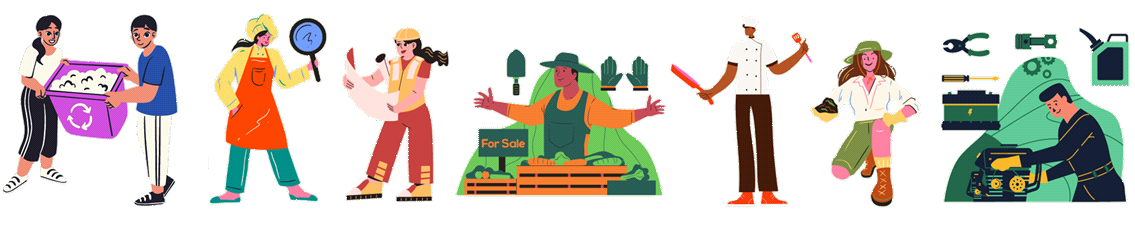 FORMULARIO PIPEJERCICIO AÑO 2022La información suministrada tiene carácter de DECLARACION JURADA, está sujeta a las penalidades de la ley (Art 347 del Código Penal). “El que con estratagemas o engaños artificiosos indujere en error a alguna persona, para procurarse a sí mismo o a un tercero, un provecho injusto, en daño de otro, será castigado con seis meses de prisión a cuatro años de penitenciaría.” pudiendo en cualquier momento exigir la prueba correspondiente. Si se produjeran modificaciones en la situación existente al realizar la Declaración Jurada, las mismas deberán comunicarse dentro de los treinta días siguientes al hecho generador.La DECLARACIÓN JURADA debe ser completada con absoluta fidelidad, en caso contrario se incurre en lo previsto en el Art. 239 del Código Penal. “El que, con motivo del otorgamiento o formalización de un documento público, ante un funcionario público, prestare una declaración falsa sobre su identidad o estado, o cualquiera otra circunstancia de hecho, será castigado con tres a veinticuatro meses de prisión”.NOTA:Deberá informarse sobre el precio estimado del equipamiento y si el proveedor a quien le compra el equipamiento está registrado en el RUPE (Registro Único de Proveedores del Estado).¿Dónde evacúa aceites, baterías, etc.?¿Cuál es el destino de las máquinas/equipos cuando ya no se utilizan más? ¿cómo las reparan?Departamento:N° de Proyecto:Rubro:Titular:1. DATOS PERSONALES (En caso de más de un solicitante, deberán completarse estos datos para cada uno de ellos. Complete todos los datos.)1. DATOS PERSONALES (En caso de más de un solicitante, deberán completarse estos datos para cada uno de ellos. Complete todos los datos.)1. DATOS PERSONALES (En caso de más de un solicitante, deberán completarse estos datos para cada uno de ellos. Complete todos los datos.)1. DATOS PERSONALES (En caso de más de un solicitante, deberán completarse estos datos para cada uno de ellos. Complete todos los datos.)1. DATOS PERSONALES (En caso de más de un solicitante, deberán completarse estos datos para cada uno de ellos. Complete todos los datos.)1. DATOS PERSONALES (En caso de más de un solicitante, deberán completarse estos datos para cada uno de ellos. Complete todos los datos.)1. DATOS PERSONALES (En caso de más de un solicitante, deberán completarse estos datos para cada uno de ellos. Complete todos los datos.)1. DATOS PERSONALES (En caso de más de un solicitante, deberán completarse estos datos para cada uno de ellos. Complete todos los datos.)1. DATOS PERSONALES (En caso de más de un solicitante, deberán completarse estos datos para cada uno de ellos. Complete todos los datos.)1. DATOS PERSONALES (En caso de más de un solicitante, deberán completarse estos datos para cada uno de ellos. Complete todos los datos.)1. DATOS PERSONALES (En caso de más de un solicitante, deberán completarse estos datos para cada uno de ellos. Complete todos los datos.)1. DATOS PERSONALES (En caso de más de un solicitante, deberán completarse estos datos para cada uno de ellos. Complete todos los datos.)1.1. DATOS PERSONALES DEL TITULAR1.1. DATOS PERSONALES DEL TITULAR1.1. DATOS PERSONALES DEL TITULAR1.1. DATOS PERSONALES DEL TITULAR1.1. DATOS PERSONALES DEL TITULAR1.1. DATOS PERSONALES DEL TITULARNOMBRES Y APELLIDOS: CÉDULA DE IDENTIDADFECHA DE NACIMIENTO – EDADNACIONALIDAD NACIONALIDAD Tiempo de residencia (si es extranjero) Tiempo de residencia (si es extranjero)  Menor a 5 años Mayor a 5 añosASCENDENCIA ÉTNICO O RACIALASCENDENCIA ÉTNICO O RACIALBlancaAfro_NegraASCENDENCIA ÉTNICO O RACIALASCENDENCIA ÉTNICO O RACIALAsiática o AmarillaOtraIDENTIDAD DE GÉNERO/ varón – mujer – varón trans – mujer trans – no se identifica con las categorías anterioresIDENTIDAD DE GÉNERO/ varón – mujer – varón trans – mujer trans – no se identifica con las categorías anterioresDISCAPACIDADDISCAPACIDADPosee algún tipo de discapacidadPosee algún tipo de discapacidadSINOEspecifique cual es el tipo de discapacidadEspecifique cual es el tipo de discapacidadACTIVIDAD / OCUPACIÓNACTIVIDAD / OCUPACIÓN DIRECCIÓN:  DIRECCIÓN:  LOCALIDAD:  LOCALIDAD:  DEPARTAMENTO:  DEPARTAMENTO: TELÉFONO:TELÉFONO:CELULAR:CELULAR:CUENTA CON CONEXIÓN A INTERNETCUENTA CON CONEXIÓN A INTERNETSINO1.2. ANTECEDENTES LABORALES DEL SOLICITANTE (últimos tres trabajos)1.2. ANTECEDENTES LABORALES DEL SOLICITANTE (últimos tres trabajos)1.2. ANTECEDENTES LABORALES DEL SOLICITANTE (últimos tres trabajos)1.2. ANTECEDENTES LABORALES DEL SOLICITANTE (últimos tres trabajos)1.2. ANTECEDENTES LABORALES DEL SOLICITANTE (últimos tres trabajos)1.2. ANTECEDENTES LABORALES DEL SOLICITANTE (últimos tres trabajos)1.2. ANTECEDENTES LABORALES DEL SOLICITANTE (últimos tres trabajos)1.2. ANTECEDENTES LABORALES DEL SOLICITANTE (últimos tres trabajos)1.2. ANTECEDENTES LABORALES DEL SOLICITANTE (últimos tres trabajos)1.2. ANTECEDENTES LABORALES DEL SOLICITANTE (últimos tres trabajos)LUGAR DE TRABAJORAMA DE ACTIVIDADFUNCIÓN O CARGODESDEHASTA1.3. DATOS PERSONALES DEL TITULAR Y  SU NÚCLEO FAMILIAR1.3. DATOS PERSONALES DEL TITULAR Y  SU NÚCLEO FAMILIAR1.3. DATOS PERSONALES DEL TITULAR Y  SU NÚCLEO FAMILIAR1.3. DATOS PERSONALES DEL TITULAR Y  SU NÚCLEO FAMILIAR1.3. DATOS PERSONALES DEL TITULAR Y  SU NÚCLEO FAMILIAR1.3. DATOS PERSONALES DEL TITULAR Y  SU NÚCLEO FAMILIAR1.3. DATOS PERSONALES DEL TITULAR Y  SU NÚCLEO FAMILIAR1.3. DATOS PERSONALES DEL TITULAR Y  SU NÚCLEO FAMILIAR1.3. DATOS PERSONALES DEL TITULAR Y  SU NÚCLEO FAMILIAR1.3. DATOS PERSONALES DEL TITULAR Y  SU NÚCLEO FAMILIAR1.3. DATOS PERSONALES DEL TITULAR Y  SU NÚCLEO FAMILIAR1.3. DATOS PERSONALES DEL TITULAR Y  SU NÚCLEO FAMILIAR1.3. DATOS PERSONALES DEL TITULAR Y  SU NÚCLEO FAMILIARNOMBRES Y APELLIDOSEDADACTIVIDAD / OCUPACIÓNNIVEL EDUCATIVO ULTIMO AÑO APROBADO*OTROS CURSOS Y/O CERTIFICACIONESRELACIÓN CON EL TITULARINGRESOS EN PESOS URUGUAYOSINGRESOS EN PESOS URUGUAYOSINGRESOS EN PESOS URUGUAYOSINGRESOS EN PESOS URUGUAYOSINGRESOS EN PESOS URUGUAYOSNOMBRES Y APELLIDOSEDADACTIVIDAD / OCUPACIÓNNIVEL EDUCATIVO ULTIMO AÑO APROBADO*OTROS CURSOS Y/O CERTIFICACIONESRELACIÓN CON EL TITULARSalarios** Jubilación /  PensiónAFAM    (Asignación Familiar)Tarjeta Uruguay SocialOtros (especificar)NOMBRES Y APELLIDOSEDADACTIVIDAD / OCUPACIÓNNIVEL EDUCATIVO ULTIMO AÑO APROBADO*OTROS CURSOS Y/O CERTIFICACIONESRELACIÓN CON EL TITULARSalarios** Jubilación /  PensiónAFAM    (Asignación Familiar)Tarjeta Uruguay SocialOtros (especificar)1Titular234567TOTAL DE INGRESOS (incluye los ingresos del titular del proyecto)TOTAL DE INGRESOS (incluye los ingresos del titular del proyecto)TOTAL DE INGRESOS (incluye los ingresos del titular del proyecto)TOTAL DE INGRESOS (incluye los ingresos del titular del proyecto)TOTAL DE INGRESOS (incluye los ingresos del titular del proyecto)TOTAL DE INGRESOS (incluye los ingresos del titular del proyecto)TOTAL DE INGRESOS (incluye los ingresos del titular del proyecto)TOTAL DE INGRESOS (incluye los ingresos del titular del proyecto) $U $U $U $U $U*En caso de haber cursado UTU, estudios terciarios u otros estudios, aclarar el oficio o especialidad.*En caso de haber cursado UTU, estudios terciarios u otros estudios, aclarar el oficio o especialidad.*En caso de haber cursado UTU, estudios terciarios u otros estudios, aclarar el oficio o especialidad.*En caso de haber cursado UTU, estudios terciarios u otros estudios, aclarar el oficio o especialidad.*En caso de haber cursado UTU, estudios terciarios u otros estudios, aclarar el oficio o especialidad.*En caso de haber cursado UTU, estudios terciarios u otros estudios, aclarar el oficio o especialidad.*En caso de haber cursado UTU, estudios terciarios u otros estudios, aclarar el oficio o especialidad.*En caso de haber cursado UTU, estudios terciarios u otros estudios, aclarar el oficio o especialidad.*En caso de haber cursado UTU, estudios terciarios u otros estudios, aclarar el oficio o especialidad.*En caso de haber cursado UTU, estudios terciarios u otros estudios, aclarar el oficio o especialidad.*En caso de haber cursado UTU, estudios terciarios u otros estudios, aclarar el oficio o especialidad.*En caso de haber cursado UTU, estudios terciarios u otros estudios, aclarar el oficio o especialidad.*En caso de haber cursado UTU, estudios terciarios u otros estudios, aclarar el oficio o especialidad.**Cuando los ingresos provengan del emprendimiento, se deberán declarar los mismos descontando los gastos del mes (el ingreso neto de la actividad).**Cuando los ingresos provengan del emprendimiento, se deberán declarar los mismos descontando los gastos del mes (el ingreso neto de la actividad).**Cuando los ingresos provengan del emprendimiento, se deberán declarar los mismos descontando los gastos del mes (el ingreso neto de la actividad).**Cuando los ingresos provengan del emprendimiento, se deberán declarar los mismos descontando los gastos del mes (el ingreso neto de la actividad).**Cuando los ingresos provengan del emprendimiento, se deberán declarar los mismos descontando los gastos del mes (el ingreso neto de la actividad).**Cuando los ingresos provengan del emprendimiento, se deberán declarar los mismos descontando los gastos del mes (el ingreso neto de la actividad).**Cuando los ingresos provengan del emprendimiento, se deberán declarar los mismos descontando los gastos del mes (el ingreso neto de la actividad).**Cuando los ingresos provengan del emprendimiento, se deberán declarar los mismos descontando los gastos del mes (el ingreso neto de la actividad).**Cuando los ingresos provengan del emprendimiento, se deberán declarar los mismos descontando los gastos del mes (el ingreso neto de la actividad).**Cuando los ingresos provengan del emprendimiento, se deberán declarar los mismos descontando los gastos del mes (el ingreso neto de la actividad).**Cuando los ingresos provengan del emprendimiento, se deberán declarar los mismos descontando los gastos del mes (el ingreso neto de la actividad).**Cuando los ingresos provengan del emprendimiento, se deberán declarar los mismos descontando los gastos del mes (el ingreso neto de la actividad).**Cuando los ingresos provengan del emprendimiento, se deberán declarar los mismos descontando los gastos del mes (el ingreso neto de la actividad).**Cuando los ingresos provengan del emprendimiento, se deberán declarar los mismos descontando los gastos del mes (el ingreso neto de la actividad).**Cuando los ingresos provengan del emprendimiento, se deberán declarar los mismos descontando los gastos del mes (el ingreso neto de la actividad).**Cuando los ingresos provengan del emprendimiento, se deberán declarar los mismos descontando los gastos del mes (el ingreso neto de la actividad).**Cuando los ingresos provengan del emprendimiento, se deberán declarar los mismos descontando los gastos del mes (el ingreso neto de la actividad).**Cuando los ingresos provengan del emprendimiento, se deberán declarar los mismos descontando los gastos del mes (el ingreso neto de la actividad).**Cuando los ingresos provengan del emprendimiento, se deberán declarar los mismos descontando los gastos del mes (el ingreso neto de la actividad).**Cuando los ingresos provengan del emprendimiento, se deberán declarar los mismos descontando los gastos del mes (el ingreso neto de la actividad).**Cuando los ingresos provengan del emprendimiento, se deberán declarar los mismos descontando los gastos del mes (el ingreso neto de la actividad).**Cuando los ingresos provengan del emprendimiento, se deberán declarar los mismos descontando los gastos del mes (el ingreso neto de la actividad).**Cuando los ingresos provengan del emprendimiento, se deberán declarar los mismos descontando los gastos del mes (el ingreso neto de la actividad).**Cuando los ingresos provengan del emprendimiento, se deberán declarar los mismos descontando los gastos del mes (el ingreso neto de la actividad).**Cuando los ingresos provengan del emprendimiento, se deberán declarar los mismos descontando los gastos del mes (el ingreso neto de la actividad).**Cuando los ingresos provengan del emprendimiento, se deberán declarar los mismos descontando los gastos del mes (el ingreso neto de la actividad).1.4. ¿CÓMO SE ENTERÓ DE ESTE PROGRAMA? (marque sólo la primera vía por la que se enteró)1.4. ¿CÓMO SE ENTERÓ DE ESTE PROGRAMA? (marque sólo la primera vía por la que se enteró)1.4. ¿CÓMO SE ENTERÓ DE ESTE PROGRAMA? (marque sólo la primera vía por la que se enteró)1.4. ¿CÓMO SE ENTERÓ DE ESTE PROGRAMA? (marque sólo la primera vía por la que se enteró)1.4. ¿CÓMO SE ENTERÓ DE ESTE PROGRAMA? (marque sólo la primera vía por la que se enteró)1.4. ¿CÓMO SE ENTERÓ DE ESTE PROGRAMA? (marque sólo la primera vía por la que se enteró)1.4. ¿CÓMO SE ENTERÓ DE ESTE PROGRAMA? (marque sólo la primera vía por la que se enteró)1.4. ¿CÓMO SE ENTERÓ DE ESTE PROGRAMA? (marque sólo la primera vía por la que se enteró)RADIOCEPE/CEFOPPRENSA ESCRITAAMIGOS O CONOCIDOSTELEVISIÓNINTERNETORGANIZACIONES VINCULADAS AL TEMA EMPLEOOTRAS: (Especificar)INTENDENCIA2. INFORMACIÓN GENERAL DEL EMPRENDIMIENTO2. INFORMACIÓN GENERAL DEL EMPRENDIMIENTO2. INFORMACIÓN GENERAL DEL EMPRENDIMIENTO2. INFORMACIÓN GENERAL DEL EMPRENDIMIENTO2. INFORMACIÓN GENERAL DEL EMPRENDIMIENTO2.1. CARACTERISTICAS DEL EMPRENDIMIENTO2.1. CARACTERISTICAS DEL EMPRENDIMIENTO2.1. CARACTERISTICAS DEL EMPRENDIMIENTO2.1. CARACTERISTICAS DEL EMPRENDIMIENTO2.1. CARACTERISTICAS DEL EMPRENDIMIENTONuevo  Antigüedad (especifique años o meses)Antigüedad (especifique años o meses)En funcionamiento   Antigüedad (especifique años o meses)Antigüedad (especifique años o meses)En funcionamiento   Antigüedad (especifique años o meses)Antigüedad (especifique años o meses)RUBRORUBRO¿QUÉ TIPO DE EMPRENDIMIENTO ES?¿QUÉ TIPO DE EMPRENDIMIENTO ES?¿QUÉ TIPO DE EMPRENDIMIENTO ES?¿QUÉ TIPO DE EMPRENDIMIENTO ES?¿QUÉ TIPO DE EMPRENDIMIENTO ES?UnipersonalUnipersonalEmpresa familiarCooperativaCooperativaOtro (especificar)Asociativa de otro tipoAsociativa de otro tipoOtro (especificar)EN CASO DE TRATARSE DE UN EMPRENDIMIENTO ASOCIATIVO ESPECIFIQUE:EN CASO DE TRATARSE DE UN EMPRENDIMIENTO ASOCIATIVO ESPECIFIQUE:EN CASO DE TRATARSE DE UN EMPRENDIMIENTO ASOCIATIVO ESPECIFIQUE:EN CASO DE TRATARSE DE UN EMPRENDIMIENTO ASOCIATIVO ESPECIFIQUE:EN CASO DE TRATARSE DE UN EMPRENDIMIENTO ASOCIATIVO ESPECIFIQUE:EN CASO DE TRATARSE DE UN EMPRENDIMIENTO ASOCIATIVO ESPECIFIQUE:NÚMERO DE INTEGRANTESIDENTIDAD DE GÉNERO / varón – mujer – varón trans – mujer trans – no se identifica con las categorías anteriores (según número de integrantes)¿EN QUÉ LUGAR SE DESARROLLAN O DESARROLLARÁN LAS ACTIVIDADES DEL EMPRENDIMIENTO?¿EN QUÉ LUGAR SE DESARROLLAN O DESARROLLARÁN LAS ACTIVIDADES DEL EMPRENDIMIENTO?¿EN QUÉ LUGAR SE DESARROLLAN O DESARROLLARÁN LAS ACTIVIDADES DEL EMPRENDIMIENTO?¿EN QUÉ LUGAR SE DESARROLLAN O DESARROLLARÁN LAS ACTIVIDADES DEL EMPRENDIMIENTO?¿EN QUÉ LUGAR SE DESARROLLAN O DESARROLLARÁN LAS ACTIVIDADES DEL EMPRENDIMIENTO?¿EN QUÉ LUGAR SE DESARROLLAN O DESARROLLARÁN LAS ACTIVIDADES DEL EMPRENDIMIENTO?En el domicilio del titularEn el domicilio del titularEn el domicilio del titularEn local propioEn local propioEn local propioEn local alquiladoEn local alquiladoEn local alquiladoEn un local cedido por una entidad públicaEn un local cedido por una entidad públicaEn un local cedido por una entidad públicaEn un local prestado por un privadoEn un local prestado por un privadoEn un local prestado por un privadoOtra situación (especificar):Otra situación (especificar):Otra situación (especificar):EN CASO DE SER EN EL DOMICILIOEN CASO DE SER EN EL DOMICILIOEN CASO DE SER EN EL DOMICILIOEN CASO DE SER EN EL DOMICILIOEN CASO DE SER EN EL DOMICILIOEN CASO DE SER EN EL DOMICILIOEl titular es:El titular es:¿Tiene un lugar específicamente destinado para desarrollar la actividad?¿Tiene un lugar específicamente destinado para desarrollar la actividad?Propietario¿Tiene un lugar específicamente destinado para desarrollar la actividad?¿Tiene un lugar específicamente destinado para desarrollar la actividad?Inquilino¿Tiene un lugar específicamente destinado para desarrollar la actividad?¿Tiene un lugar específicamente destinado para desarrollar la actividad?Vivienda cedida en comodato o similarSIOtra modalidadNO¿EL EMPRENDIMIENTO SE ENCUENTRA FORMALIZADO ACTUALMENTE? ¿EL EMPRENDIMIENTO SE ENCUENTRA FORMALIZADO ACTUALMENTE? ¿EL EMPRENDIMIENTO SE ENCUENTRA FORMALIZADO ACTUALMENTE? ¿EL EMPRENDIMIENTO SE ENCUENTRA FORMALIZADO ACTUALMENTE? ¿EL EMPRENDIMIENTO SE ENCUENTRA FORMALIZADO ACTUALMENTE? ¿EL EMPRENDIMIENTO SE ENCUENTRA FORMALIZADO ACTUALMENTE? ¿EL EMPRENDIMIENTO SE ENCUENTRA FORMALIZADO ACTUALMENTE? SINONOEn caso de respuesta afirmativa, ¿qué tipo de aportes realiza? En caso de respuesta afirmativa, ¿qué tipo de aportes realiza? En caso de respuesta afirmativa, ¿qué tipo de aportes realiza? En caso de respuesta afirmativa, ¿qué tipo de aportes realiza? En caso de respuesta negativa.En caso de respuesta negativa.En caso de respuesta negativa.En caso de respuesta afirmativa, ¿qué tipo de aportes realiza? En caso de respuesta afirmativa, ¿qué tipo de aportes realiza? En caso de respuesta afirmativa, ¿qué tipo de aportes realiza? En caso de respuesta afirmativa, ¿qué tipo de aportes realiza? En caso de respuesta negativa.En caso de respuesta negativa.En caso de respuesta negativa.Monotributo Social (Mides)Monotributo Social (Mides)¿Conoce las modalidades de formalización?¿Conoce las modalidades de formalización?¿Conoce las modalidades de formalización?MonotributoMonotributoSISIUnipersonal (literal E)Unipersonal (literal E)NONOSociedad de hechoSociedad de hecho¿Alguna vez estuvo formalizado, en este u otro emprendimiento?¿Alguna vez estuvo formalizado, en este u otro emprendimiento?¿Alguna vez estuvo formalizado, en este u otro emprendimiento?CooperativaCooperativa¿Alguna vez estuvo formalizado, en este u otro emprendimiento?¿Alguna vez estuvo formalizado, en este u otro emprendimiento?¿Alguna vez estuvo formalizado, en este u otro emprendimiento?Otros (especificar)Otros (especificar)SISINONO2.2. INFORMACIÓN ESPECIFICA DEL EMPRENDIMIENTO2.2. INFORMACIÓN ESPECIFICA DEL EMPRENDIMIENTODESCRIBA LAS PRINCIPALES ACTIVIDADES QUE DESARROLLA O DESARROLLARÁ EL EMPRENDIMIENTODESCRIBA LAS PRINCIPALES ACTIVIDADES QUE DESARROLLA O DESARROLLARÁ EL EMPRENDIMIENTODESARROLLE CLARAMENTE LOS PRINCIPALES OBJETIVOS DEL EMPRENDIMIENTO(a qué apunta el emprendimiento a nivel productivo, económico, y a nivel personal/colectivo/familiar)DESARROLLE CLARAMENTE LOS PRINCIPALES OBJETIVOS DEL EMPRENDIMIENTO(a qué apunta el emprendimiento a nivel productivo, económico, y a nivel personal/colectivo/familiar)¿Toma acciones para cuidar al ambiente? Fundamente su respuesta (en caso afirmativo, detallar las acciones que realiza)¿Toma acciones para cuidar al ambiente? Fundamente su respuesta (en caso afirmativo, detallar las acciones que realiza)Respecto al consumo de energía, ¿tiene algunos cuidados? ¿Cuáles?¿Recicla residuos (no los quema o entierra)?¿Tiene algunos cuidados respecto al uso de plásticos? ¿Cuáles?FORTALEZAS Y DEBILIDADESFORTALEZAS Y DEBILIDADES¿Cuáles considera son los puntos fuertes del emprendimiento?¿Cuáles considera son los puntos fuertes del emprendimiento?DescribirDescribirEjemplosSeñalarCuidados con los recursos (agua, energía, suelos, materias primas)Cuida el uso de energía (ahorro, eficiencia y fuentes renovables)Materias primas que utiliza sustentables (reciclada, certificaciones/sellos ‘verdes’)Gestión de desechos (evita producir desechos, reutiliza, recicla) Produce su propia materia primaEvita la contaminación (no utiliza productos contaminantes, cuidados al verter insumos, no quemar basura)Trabajo en red (compras, transporte, otros servicios)¿Cuáles considera son los puntos débiles del emprendimiento?¿Cuáles considera son los puntos débiles del emprendimiento?¿Cuáles considera son los puntos débiles del emprendimiento?¿Cuáles considera son los puntos débiles del emprendimiento?DescribirDescribirEjemplosSeñalarFalta de espacio/infraestructura/equipamientoFalta de alternativas para sustituir insumos/energía/materia prima no sustentablesFalta de recursos (conocimiento, materiales, económicos, humanos) para incorporar prácticas de cuidado ambiental¿QUÉ DIFICULTADES HA TENIDO PARA DESARROLLAR EL EMPRENDIMIENTO?(en caso de responder más de una opción enumérelas de mayor a menor importancia, siendo 1 la más importante)¿QUÉ DIFICULTADES HA TENIDO PARA DESARROLLAR EL EMPRENDIMIENTO?(en caso de responder más de una opción enumérelas de mayor a menor importancia, siendo 1 la más importante)¿QUÉ DIFICULTADES HA TENIDO PARA DESARROLLAR EL EMPRENDIMIENTO?(en caso de responder más de una opción enumérelas de mayor a menor importancia, siendo 1 la más importante)¿QUÉ DIFICULTADES HA TENIDO PARA DESARROLLAR EL EMPRENDIMIENTO?(en caso de responder más de una opción enumérelas de mayor a menor importancia, siendo 1 la más importante)Falta de asesoramiento para la gestión económico/comercialMáquinas inadecuadas para el proceso productivoFalta de asesoramiento para la gestión económico/comercialMáquinas inadecuadas para el proceso productivoFalta de asesoramiento técnico para la producciónDificultades en el acceso al créditoFalta de asesoramiento técnico para la producciónDificultades en el acceso al créditoFalta de capital para la compra de maquinariaCosto de los aportes socialesFalta de capital para la compra de maquinariaCosto de los aportes socialesFalta de capital de giro*Costo de la materia primaProblemas de acceso al mercadoCosto de los impuestosOTROS: (ESPECIFICAR)Problemas de PandemiaOTROS: (ESPECIFICAR)Problemas de Pandemia*Es el dinero necesario entre el inicio del proceso productivo y el cobro de los bienes o servicios vendidos. Habitualmente se utiliza para la compra de materias primas e insumos, así como sueldos y otros gastos necesarios durante el período. Su monto dependerá de la duración del ciclo producción-ventas-cobro.*Es el dinero necesario entre el inicio del proceso productivo y el cobro de los bienes o servicios vendidos. Habitualmente se utiliza para la compra de materias primas e insumos, así como sueldos y otros gastos necesarios durante el período. Su monto dependerá de la duración del ciclo producción-ventas-cobro.*Es el dinero necesario entre el inicio del proceso productivo y el cobro de los bienes o servicios vendidos. Habitualmente se utiliza para la compra de materias primas e insumos, así como sueldos y otros gastos necesarios durante el período. Su monto dependerá de la duración del ciclo producción-ventas-cobro.*Es el dinero necesario entre el inicio del proceso productivo y el cobro de los bienes o servicios vendidos. Habitualmente se utiliza para la compra de materias primas e insumos, así como sueldos y otros gastos necesarios durante el período. Su monto dependerá de la duración del ciclo producción-ventas-cobro.*Es el dinero necesario entre el inicio del proceso productivo y el cobro de los bienes o servicios vendidos. Habitualmente se utiliza para la compra de materias primas e insumos, así como sueldos y otros gastos necesarios durante el período. Su monto dependerá de la duración del ciclo producción-ventas-cobro.*Es el dinero necesario entre el inicio del proceso productivo y el cobro de los bienes o servicios vendidos. Habitualmente se utiliza para la compra de materias primas e insumos, así como sueldos y otros gastos necesarios durante el período. Su monto dependerá de la duración del ciclo producción-ventas-cobro.*Es el dinero necesario entre el inicio del proceso productivo y el cobro de los bienes o servicios vendidos. Habitualmente se utiliza para la compra de materias primas e insumos, así como sueldos y otros gastos necesarios durante el período. Su monto dependerá de la duración del ciclo producción-ventas-cobro.*Es el dinero necesario entre el inicio del proceso productivo y el cobro de los bienes o servicios vendidos. Habitualmente se utiliza para la compra de materias primas e insumos, así como sueldos y otros gastos necesarios durante el período. Su monto dependerá de la duración del ciclo producción-ventas-cobro.*Es el dinero necesario entre el inicio del proceso productivo y el cobro de los bienes o servicios vendidos. Habitualmente se utiliza para la compra de materias primas e insumos, así como sueldos y otros gastos necesarios durante el período. Su monto dependerá de la duración del ciclo producción-ventas-cobro.*Es el dinero necesario entre el inicio del proceso productivo y el cobro de los bienes o servicios vendidos. Habitualmente se utiliza para la compra de materias primas e insumos, así como sueldos y otros gastos necesarios durante el período. Su monto dependerá de la duración del ciclo producción-ventas-cobro.*Es el dinero necesario entre el inicio del proceso productivo y el cobro de los bienes o servicios vendidos. Habitualmente se utiliza para la compra de materias primas e insumos, así como sueldos y otros gastos necesarios durante el período. Su monto dependerá de la duración del ciclo producción-ventas-cobro.*Es el dinero necesario entre el inicio del proceso productivo y el cobro de los bienes o servicios vendidos. Habitualmente se utiliza para la compra de materias primas e insumos, así como sueldos y otros gastos necesarios durante el período. Su monto dependerá de la duración del ciclo producción-ventas-cobro.3. OBJETIVOS PRINCIPALES DEL PROYECTO3. OBJETIVOS PRINCIPALES DEL PROYECTO3. OBJETIVOS PRINCIPALES DEL PROYECTO3. OBJETIVOS PRINCIPALES DEL PROYECTO3. OBJETIVOS PRINCIPALES DEL PROYECTO3. OBJETIVOS PRINCIPALES DEL PROYECTOEL ACCESO AL EQUIPAMIENTO SOLICITADO PERMITIRÁ:(en caso de responder más de una opción numérelas de mayor a menor importancia, siendo 1 la más importante)EL ACCESO AL EQUIPAMIENTO SOLICITADO PERMITIRÁ:(en caso de responder más de una opción numérelas de mayor a menor importancia, siendo 1 la más importante)EL ACCESO AL EQUIPAMIENTO SOLICITADO PERMITIRÁ:(en caso de responder más de una opción numérelas de mayor a menor importancia, siendo 1 la más importante)EL ACCESO AL EQUIPAMIENTO SOLICITADO PERMITIRÁ:(en caso de responder más de una opción numérelas de mayor a menor importancia, siendo 1 la más importante)EL ACCESO AL EQUIPAMIENTO SOLICITADO PERMITIRÁ:(en caso de responder más de una opción numérelas de mayor a menor importancia, siendo 1 la más importante)EL ACCESO AL EQUIPAMIENTO SOLICITADO PERMITIRÁ:(en caso de responder más de una opción numérelas de mayor a menor importancia, siendo 1 la más importante)En términos productivos:En términos productivos:En términos de Empleo: En términos de Empleo: En términos de cuidado ambientalEn términos de cuidado ambientalAumentar la producciónAutoempleoAhorrar energíaMejorar la calidad de los productosIncorporar  mano de obraLimitar el desperdicio de materia prima (calibraje, reciclamiento de desperdicios)Diversificar la producciónMejorar los ingresos familiaresConservar los productos más tiempo (congelador)Agilitar el trabajoReducir la jornada laboralAlargar la fecha de vencimiento del producto (envasadora al vacío que permitiría vender su producto en supermercados, …)Otros: (especificar)Otros: (especificar)Compartir /mutualizar el equipamiento/ alquilarlo¿CÓMO PIENSA QUE VA A INCIDIR EL EQUIPAMIENTO SOLICITADO EN LOS OBJETIVOS DEL PROYECTO?¿CÓMO PIENSA QUE VA A INCIDIR EL EQUIPAMIENTO SOLICITADO EN LOS OBJETIVOS DEL PROYECTO?¿CÓMO PIENSA QUE VA A INCIDIR EL EQUIPAMIENTO SOLICITADO EN LOS OBJETIVOS DEL PROYECTO?¿CÓMO PIENSA QUE VA A INCIDIR EL EQUIPAMIENTO SOLICITADO EN LOS OBJETIVOS DEL PROYECTO?¿CÓMO PIENSA QUE VA A INCIDIR EL EQUIPAMIENTO SOLICITADO EN LOS OBJETIVOS DEL PROYECTO?¿CÓMO PIENSA QUE VA A INCIDIR EL EQUIPAMIENTO SOLICITADO EN LOS OBJETIVOS DEL PROYECTO?4. INFORMACIÓN PRODUCTIVA4. INFORMACIÓN PRODUCTIVA4. INFORMACIÓN PRODUCTIVA4. INFORMACIÓN PRODUCTIVA4. INFORMACIÓN PRODUCTIVA4. INFORMACIÓN PRODUCTIVA4.1. INFRAESTRUCTURA, MÁQUINAS Y HERRAMIENTAS CON LAS QUE CUENTA4.1. INFRAESTRUCTURA, MÁQUINAS Y HERRAMIENTAS CON LAS QUE CUENTA4.1. INFRAESTRUCTURA, MÁQUINAS Y HERRAMIENTAS CON LAS QUE CUENTA4.1. INFRAESTRUCTURA, MÁQUINAS Y HERRAMIENTAS CON LAS QUE CUENTA4.1. INFRAESTRUCTURA, MÁQUINAS Y HERRAMIENTAS CON LAS QUE CUENTA4.1. INFRAESTRUCTURA, MÁQUINAS Y HERRAMIENTAS CON LAS QUE CUENTAEN CUANTO AL DESARROLLO DEL EMPRENDIMIENTOEN CUANTO AL DESARROLLO DEL EMPRENDIMIENTOEN CUANTO AL DESARROLLO DEL EMPRENDIMIENTOEN CUANTO AL DESARROLLO DEL EMPRENDIMIENTOEN CUANTO AL DESARROLLO DEL EMPRENDIMIENTOEN CUANTO AL DESARROLLO DEL EMPRENDIMIENTO¿CUENTA CON LOS ESPACIOS ADECUADOS?¿CUENTA CON LOS ESPACIOS ADECUADOS?¿CUENTA CON LOS ESPACIOS ADECUADOS?¿CUENTA CON LOS ESPACIOS ADECUADOS?¿CUENTA CON LOS ESPACIOS ADECUADOS?¿CUENTA CON LOS ESPACIOS ADECUADOS?SINOPosee infraestructura o equipamiento adecuado para: stokear adecuadamente sus productos para su conservación óptima?Posee infraestructura o equipamiento adecuado para: stokear adecuadamente sus productos para su conservación óptima?Posee infraestructura o equipamiento adecuado para: stokear adecuadamente sus productos para su conservación óptima?Posee infraestructura o equipamiento adecuado para: stokear adecuadamente sus productos para su conservación óptima?Posee infraestructura o equipamiento adecuado para: stokear adecuadamente sus productos para su conservación óptima?¿Posee infraestructura o equipamiento adecuado para:  gestionar desechos adecuadamente (contenedores por clase de desecho, espacio para los contenedores, …)?¿Posee infraestructura o equipamiento adecuado para:  gestionar desechos adecuadamente (contenedores por clase de desecho, espacio para los contenedores, …)?¿Posee infraestructura o equipamiento adecuado para:  gestionar desechos adecuadamente (contenedores por clase de desecho, espacio para los contenedores, …)?¿Posee infraestructura o equipamiento adecuado para:  gestionar desechos adecuadamente (contenedores por clase de desecho, espacio para los contenedores, …)?¿Posee infraestructura o equipamiento adecuado para:  gestionar desechos adecuadamente (contenedores por clase de desecho, espacio para los contenedores, …)?¿Trabaja en red para...  ¿Trabaja en red para...  tratar los desechos?tratar los desechos?tratar los desechos?¿Trabaja en red para...  ¿Trabaja en red para...  comprar materia prima?comprar materia prima?comprar materia prima?¿Trabaja en red para...  ¿Trabaja en red para...  comercializar sus productos?comercializar sus productos?comercializar sus productos?¿Trabaja en red para...  ¿Trabaja en red para...  transportar productos?transportar productos?transportar productos?INDIQUE CON UNA CRUZ SI CUENTA CON LAS INSTALACIONES ADECUADAS PARA EL DESARROLLO DE LA ACTIVIDADINDIQUE CON UNA CRUZ SI CUENTA CON LAS INSTALACIONES ADECUADAS PARA EL DESARROLLO DE LA ACTIVIDADINDIQUE CON UNA CRUZ SI CUENTA CON LAS INSTALACIONES ADECUADAS PARA EL DESARROLLO DE LA ACTIVIDADINDIQUE CON UNA CRUZ SI CUENTA CON LAS INSTALACIONES ADECUADAS PARA EL DESARROLLO DE LA ACTIVIDADINDIQUE CON UNA CRUZ SI CUENTA CON LAS INSTALACIONES ADECUADAS PARA EL DESARROLLO DE LA ACTIVIDADINDIQUE CON UNA CRUZ SI CUENTA CON LAS INSTALACIONES ADECUADAS PARA EL DESARROLLO DE LA ACTIVIDADINDIQUE CON UNA CRUZ SI CUENTA CON LAS INSTALACIONES ADECUADAS PARA EL DESARROLLO DE LA ACTIVIDADINDIQUE CON UNA CRUZ SI CUENTA CON LAS INSTALACIONES ADECUADAS PARA EL DESARROLLO DE LA ACTIVIDADINDIQUE CON UNA CRUZ SI CUENTA CON LAS INSTALACIONES ADECUADAS PARA EL DESARROLLO DE LA ACTIVIDADINDIQUE CON UNA CRUZ SI CUENTA CON LAS INSTALACIONES ADECUADAS PARA EL DESARROLLO DE LA ACTIVIDADINDIQUE CON UNA CRUZ SI CUENTA CON LAS INSTALACIONES ADECUADAS PARA EL DESARROLLO DE LA ACTIVIDADINDIQUE CON UNA CRUZ SI CUENTA CON LAS INSTALACIONES ADECUADAS PARA EL DESARROLLO DE LA ACTIVIDADEléctricaEléctricaEléctricaSanitariaSanitariaSanitariaAgua potableAgua potableAgua potableSeguridad y cuidado del ambiente: incendios, aeración/evacuación extractor de aire, de humos, gases, humedad etc Seguridad y cuidado del ambiente: incendios, aeración/evacuación extractor de aire, de humos, gases, humedad etc Seguridad y cuidado del ambiente: incendios, aeración/evacuación extractor de aire, de humos, gases, humedad etc ¿LA INCORPORACIÓN DE EQUIPAMIENTO DEMANDARÁ MEJORAS EN LAS INSTALACIONES DEL EMPRENDIMIENTO?(tales como mejoras en infraestructura edilicia, instalación eléctrica, instalación de agua, entre otros)¿LA INCORPORACIÓN DE EQUIPAMIENTO DEMANDARÁ MEJORAS EN LAS INSTALACIONES DEL EMPRENDIMIENTO?(tales como mejoras en infraestructura edilicia, instalación eléctrica, instalación de agua, entre otros)¿LA INCORPORACIÓN DE EQUIPAMIENTO DEMANDARÁ MEJORAS EN LAS INSTALACIONES DEL EMPRENDIMIENTO?(tales como mejoras en infraestructura edilicia, instalación eléctrica, instalación de agua, entre otros)¿LA INCORPORACIÓN DE EQUIPAMIENTO DEMANDARÁ MEJORAS EN LAS INSTALACIONES DEL EMPRENDIMIENTO?(tales como mejoras en infraestructura edilicia, instalación eléctrica, instalación de agua, entre otros)¿LA INCORPORACIÓN DE EQUIPAMIENTO DEMANDARÁ MEJORAS EN LAS INSTALACIONES DEL EMPRENDIMIENTO?(tales como mejoras en infraestructura edilicia, instalación eléctrica, instalación de agua, entre otros)¿LA INCORPORACIÓN DE EQUIPAMIENTO DEMANDARÁ MEJORAS EN LAS INSTALACIONES DEL EMPRENDIMIENTO?(tales como mejoras en infraestructura edilicia, instalación eléctrica, instalación de agua, entre otros)¿LA INCORPORACIÓN DE EQUIPAMIENTO DEMANDARÁ MEJORAS EN LAS INSTALACIONES DEL EMPRENDIMIENTO?(tales como mejoras en infraestructura edilicia, instalación eléctrica, instalación de agua, entre otros)¿CUÁL ES EL MONTO ESTIMADO PARA REALIZAR ESTAS MEJORAS?¿CUÁL ES EL MONTO ESTIMADO PARA REALIZAR ESTAS MEJORAS?¿CUÁL ES EL MONTO ESTIMADO PARA REALIZAR ESTAS MEJORAS?¿CUÁL ES EL MONTO ESTIMADO PARA REALIZAR ESTAS MEJORAS?¿CUÁL ES EL MONTO ESTIMADO PARA REALIZAR ESTAS MEJORAS? $U¿CUÁL ES EL MONTO ESTIMADO PARA REALIZAR ESTAS MEJORAS?¿CUÁL ES EL MONTO ESTIMADO PARA REALIZAR ESTAS MEJORAS?¿CUÁL ES EL MONTO ESTIMADO PARA REALIZAR ESTAS MEJORAS?¿CUÁL ES EL MONTO ESTIMADO PARA REALIZAR ESTAS MEJORAS?¿CUÁL ES EL MONTO ESTIMADO PARA REALIZAR ESTAS MEJORAS? $U¿CUÁL ES EL MONTO ESTIMADO PARA REALIZAR ESTAS MEJORAS?¿CUÁL ES EL MONTO ESTIMADO PARA REALIZAR ESTAS MEJORAS?¿CUÁL ES EL MONTO ESTIMADO PARA REALIZAR ESTAS MEJORAS?¿CUÁL ES EL MONTO ESTIMADO PARA REALIZAR ESTAS MEJORAS?¿CUÁL ES EL MONTO ESTIMADO PARA REALIZAR ESTAS MEJORAS? $U¿CUENTA CON LAS HABILITACIONES Y PERMISOS A NIVEL MUNICIPAL Y/O NACIONAL?¿CUENTA CON LAS HABILITACIONES Y PERMISOS A NIVEL MUNICIPAL Y/O NACIONAL?¿CUENTA CON LAS HABILITACIONES Y PERMISOS A NIVEL MUNICIPAL Y/O NACIONAL?¿CUENTA CON LAS HABILITACIONES Y PERMISOS A NIVEL MUNICIPAL Y/O NACIONAL?¿CUENTA CON LAS HABILITACIONES Y PERMISOS A NIVEL MUNICIPAL Y/O NACIONAL?¿CUENTA CON LAS HABILITACIONES Y PERMISOS A NIVEL MUNICIPAL Y/O NACIONAL?¿CUENTA CON LAS HABILITACIONES Y PERMISOS A NIVEL MUNICIPAL Y/O NACIONAL?SINONO SE REQUIERENNO SE REQUIERENEn caso de respuesta afirmativa, especifique con cuáles cuentaEn caso de respuesta afirmativa, especifique con cuáles cuentaEn caso de respuesta afirmativa, especifique con cuáles cuentaEn caso de respuesta afirmativa, especifique con cuáles cuentaEn caso de respuesta afirmativa, especifique con cuáles cuentaEn caso de respuesta afirmativa, especifique con cuáles cuentaEn caso de respuesta afirmativa, especifique con cuáles cuentaPRINCIPALES MÁQUINAS Y HERRAMIENTAS CON LAS QUE CUENTA ACTUALMENTE PRINCIPALES MÁQUINAS Y HERRAMIENTAS CON LAS QUE CUENTA ACTUALMENTE PRINCIPALES MÁQUINAS Y HERRAMIENTAS CON LAS QUE CUENTA ACTUALMENTE PRINCIPALES MÁQUINAS Y HERRAMIENTAS CON LAS QUE CUENTA ACTUALMENTE PRINCIPALES MÁQUINAS Y HERRAMIENTAS CON LAS QUE CUENTA ACTUALMENTE PRINCIPALES MÁQUINAS Y HERRAMIENTAS CON LAS QUE CUENTA ACTUALMENTE Nombre de la máquina o equipoAntigüedad (años)Uso actual de la máquina*Consumo energético ¿Necesita poseer la máquina o alquilarla/ compartirla seria una opcion?ABBCCDD*Indique qué tipo de uso se le da a las máquinas y herramientas: capacidad plena (uso al máximo de su capacidad), capacidad media (no se usa en su capacidad plena) o uso esporádico (su uso es poco frecuente y no es esencial para el proceso productivo)*Indique qué tipo de uso se le da a las máquinas y herramientas: capacidad plena (uso al máximo de su capacidad), capacidad media (no se usa en su capacidad plena) o uso esporádico (su uso es poco frecuente y no es esencial para el proceso productivo)*Indique qué tipo de uso se le da a las máquinas y herramientas: capacidad plena (uso al máximo de su capacidad), capacidad media (no se usa en su capacidad plena) o uso esporádico (su uso es poco frecuente y no es esencial para el proceso productivo)*Indique qué tipo de uso se le da a las máquinas y herramientas: capacidad plena (uso al máximo de su capacidad), capacidad media (no se usa en su capacidad plena) o uso esporádico (su uso es poco frecuente y no es esencial para el proceso productivo)*Indique qué tipo de uso se le da a las máquinas y herramientas: capacidad plena (uso al máximo de su capacidad), capacidad media (no se usa en su capacidad plena) o uso esporádico (su uso es poco frecuente y no es esencial para el proceso productivo)*Indique qué tipo de uso se le da a las máquinas y herramientas: capacidad plena (uso al máximo de su capacidad), capacidad media (no se usa en su capacidad plena) o uso esporádico (su uso es poco frecuente y no es esencial para el proceso productivo)4.2. PUESTOS DE TRABAJO4.2. PUESTOS DE TRABAJO4.2. PUESTOS DE TRABAJO4.2. PUESTOS DE TRABAJO4.2. PUESTOS DE TRABAJO4.2. PUESTOS DE TRABAJO4.2. PUESTOS DE TRABAJO4.2. PUESTOS DE TRABAJO4.2. PUESTOS DE TRABAJO4.2. PUESTOS DE TRABAJO4.2. PUESTOS DE TRABAJO4.2. PUESTOS DE TRABAJO4.2. PUESTOS DE TRABAJO4.2. PUESTOS DE TRABAJO4.2. PUESTOS DE TRABAJOCARACTERÍSTICAS DE LOS PUESTOS DE TRABAJO ACTUALESCARACTERÍSTICAS DE LOS PUESTOS DE TRABAJO ACTUALESCARACTERÍSTICAS DE LOS PUESTOS DE TRABAJO ACTUALESCARACTERÍSTICAS DE LOS PUESTOS DE TRABAJO ACTUALESCARACTERÍSTICAS DE LOS PUESTOS DE TRABAJO ACTUALESCARACTERÍSTICAS DE LOS PUESTOS DE TRABAJO ACTUALESCARACTERÍSTICAS DE LOS PUESTOS DE TRABAJO ACTUALESCARACTERÍSTICAS DE LOS PUESTOS DE TRABAJO ACTUALESCARACTERÍSTICAS DE LOS PUESTOS DE TRABAJO ACTUALESCARACTERÍSTICAS DE LOS PUESTOS DE TRABAJO ACTUALESCARACTERÍSTICAS DE LOS PUESTOS DE TRABAJO ACTUALESCARACTERÍSTICAS DE LOS PUESTOS DE TRABAJO ACTUALESCARACTERÍSTICAS DE LOS PUESTOS DE TRABAJO ACTUALESCARACTERÍSTICAS DE LOS PUESTOS DE TRABAJO ACTUALESCARACTERÍSTICAS DE LOS PUESTOS DE TRABAJO ACTUALESDENOMINACIÓN DE LA OCUPACIÓN*DENOMINACIÓN DE LA OCUPACIÓN*TIPO DE PUESTO DE TRABAJO**TIPO DE PUESTO DE TRABAJO**HORAS DE TRABAJO SEMANALHORAS DE TRABAJO SEMANALZAFRAL O PERMANENTEZAFRAL O PERMANENTEFORMACIÓN ESPECIFICA EN EL RUBRO (SEÑALE CURSO Y DURACIÓN)FORMACIÓN ESPECIFICA EN EL RUBRO (SEÑALE CURSO Y DURACIÓN)ANTIGÜEDAD EN EL RUBROANTIGÜEDAD EN EL RUBROIgualdad de oportunidades y de trato" (% de mujeres con roles remunerados, proporción de mujeres en roles administrativos y gerenciales)Igualdad de oportunidades y de trato" (% de mujeres con roles remunerados, proporción de mujeres en roles administrativos y gerenciales)Igualdad de oportunidades y de trato" (% de mujeres con roles remunerados, proporción de mujeres en roles administrativos y gerenciales)PUESTOS DE TRABAJO A CREAR CON EL PROYECTOPUESTOS DE TRABAJO A CREAR CON EL PROYECTOPUESTOS DE TRABAJO A CREAR CON EL PROYECTOPUESTOS DE TRABAJO A CREAR CON EL PROYECTOPUESTOS DE TRABAJO A CREAR CON EL PROYECTOPUESTOS DE TRABAJO A CREAR CON EL PROYECTOPUESTOS DE TRABAJO A CREAR CON EL PROYECTOPUESTOS DE TRABAJO A CREAR CON EL PROYECTOPUESTOS DE TRABAJO A CREAR CON EL PROYECTOPUESTOS DE TRABAJO A CREAR CON EL PROYECTOPUESTOS DE TRABAJO A CREAR CON EL PROYECTOPUESTOS DE TRABAJO A CREAR CON EL PROYECTOPUESTOS DE TRABAJO A CREAR CON EL PROYECTOPUESTOS DE TRABAJO A CREAR CON EL PROYECTOPUESTOS DE TRABAJO A CREAR CON EL PROYECTODENOMINACIÓN DE LA OCUPACIÓN*DENOMINACIÓN DE LA OCUPACIÓN*TIPO DE PUESTO DE TRABAJO**TIPO DE PUESTO DE TRABAJO**HORAS DE TRABAJO SEMANALHORAS DE TRABAJO SEMANALZAFRAL O PERMANENTEZAFRAL O PERMANENTE¿REQUIERE EXPERIENCIA Y/O CAPACITACIÓN EN EL RUBRO?¿REQUIERE EXPERIENCIA Y/O CAPACITACIÓN EN EL RUBRO?¿REQUIERE EXPERIENCIA Y/O CAPACITACIÓN EN EL RUBRO?¿REQUIERE EXPERIENCIA Y/O CAPACITACIÓN EN EL RUBRO?¿REQUIERE EXPERIENCIA Y/O CAPACITACIÓN EN EL RUBRO?¿REQUIERE EXPERIENCIA Y/O CAPACITACIÓN EN EL RUBRO?¿REQUIERE EXPERIENCIA Y/O CAPACITACIÓN EN EL RUBRO?(*) Describa, de acuerdo a las tareas que realiza o a realizará, el nombre de la ocupación: cocinero/a, peluquero/a, modisto/a, pintor/a, soldador/a, tejedor/a, chapista, herrero/a, mecánico/a, entre otros.(*) Describa, de acuerdo a las tareas que realiza o a realizará, el nombre de la ocupación: cocinero/a, peluquero/a, modisto/a, pintor/a, soldador/a, tejedor/a, chapista, herrero/a, mecánico/a, entre otros.(*) Describa, de acuerdo a las tareas que realiza o a realizará, el nombre de la ocupación: cocinero/a, peluquero/a, modisto/a, pintor/a, soldador/a, tejedor/a, chapista, herrero/a, mecánico/a, entre otros.(*) Describa, de acuerdo a las tareas que realiza o a realizará, el nombre de la ocupación: cocinero/a, peluquero/a, modisto/a, pintor/a, soldador/a, tejedor/a, chapista, herrero/a, mecánico/a, entre otros.(*) Describa, de acuerdo a las tareas que realiza o a realizará, el nombre de la ocupación: cocinero/a, peluquero/a, modisto/a, pintor/a, soldador/a, tejedor/a, chapista, herrero/a, mecánico/a, entre otros.(*) Describa, de acuerdo a las tareas que realiza o a realizará, el nombre de la ocupación: cocinero/a, peluquero/a, modisto/a, pintor/a, soldador/a, tejedor/a, chapista, herrero/a, mecánico/a, entre otros.(*) Describa, de acuerdo a las tareas que realiza o a realizará, el nombre de la ocupación: cocinero/a, peluquero/a, modisto/a, pintor/a, soldador/a, tejedor/a, chapista, herrero/a, mecánico/a, entre otros.(*) Describa, de acuerdo a las tareas que realiza o a realizará, el nombre de la ocupación: cocinero/a, peluquero/a, modisto/a, pintor/a, soldador/a, tejedor/a, chapista, herrero/a, mecánico/a, entre otros.(*) Describa, de acuerdo a las tareas que realiza o a realizará, el nombre de la ocupación: cocinero/a, peluquero/a, modisto/a, pintor/a, soldador/a, tejedor/a, chapista, herrero/a, mecánico/a, entre otros.(*) Describa, de acuerdo a las tareas que realiza o a realizará, el nombre de la ocupación: cocinero/a, peluquero/a, modisto/a, pintor/a, soldador/a, tejedor/a, chapista, herrero/a, mecánico/a, entre otros.(*) Describa, de acuerdo a las tareas que realiza o a realizará, el nombre de la ocupación: cocinero/a, peluquero/a, modisto/a, pintor/a, soldador/a, tejedor/a, chapista, herrero/a, mecánico/a, entre otros.(*) Describa, de acuerdo a las tareas que realiza o a realizará, el nombre de la ocupación: cocinero/a, peluquero/a, modisto/a, pintor/a, soldador/a, tejedor/a, chapista, herrero/a, mecánico/a, entre otros.(*) Describa, de acuerdo a las tareas que realiza o a realizará, el nombre de la ocupación: cocinero/a, peluquero/a, modisto/a, pintor/a, soldador/a, tejedor/a, chapista, herrero/a, mecánico/a, entre otros.(*) Describa, de acuerdo a las tareas que realiza o a realizará, el nombre de la ocupación: cocinero/a, peluquero/a, modisto/a, pintor/a, soldador/a, tejedor/a, chapista, herrero/a, mecánico/a, entre otros.(*) Describa, de acuerdo a las tareas que realiza o a realizará, el nombre de la ocupación: cocinero/a, peluquero/a, modisto/a, pintor/a, soldador/a, tejedor/a, chapista, herrero/a, mecánico/a, entre otros.(*) Describa, de acuerdo a las tareas que realiza o a realizará, el nombre de la ocupación: cocinero/a, peluquero/a, modisto/a, pintor/a, soldador/a, tejedor/a, chapista, herrero/a, mecánico/a, entre otros.(*) Describa, de acuerdo a las tareas que realiza o a realizará, el nombre de la ocupación: cocinero/a, peluquero/a, modisto/a, pintor/a, soldador/a, tejedor/a, chapista, herrero/a, mecánico/a, entre otros.(*) Describa, de acuerdo a las tareas que realiza o a realizará, el nombre de la ocupación: cocinero/a, peluquero/a, modisto/a, pintor/a, soldador/a, tejedor/a, chapista, herrero/a, mecánico/a, entre otros.(*) Describa, de acuerdo a las tareas que realiza o a realizará, el nombre de la ocupación: cocinero/a, peluquero/a, modisto/a, pintor/a, soldador/a, tejedor/a, chapista, herrero/a, mecánico/a, entre otros.(*) Describa, de acuerdo a las tareas que realiza o a realizará, el nombre de la ocupación: cocinero/a, peluquero/a, modisto/a, pintor/a, soldador/a, tejedor/a, chapista, herrero/a, mecánico/a, entre otros.(*) Describa, de acuerdo a las tareas que realiza o a realizará, el nombre de la ocupación: cocinero/a, peluquero/a, modisto/a, pintor/a, soldador/a, tejedor/a, chapista, herrero/a, mecánico/a, entre otros.(*) Describa, de acuerdo a las tareas que realiza o a realizará, el nombre de la ocupación: cocinero/a, peluquero/a, modisto/a, pintor/a, soldador/a, tejedor/a, chapista, herrero/a, mecánico/a, entre otros.(*) Describa, de acuerdo a las tareas que realiza o a realizará, el nombre de la ocupación: cocinero/a, peluquero/a, modisto/a, pintor/a, soldador/a, tejedor/a, chapista, herrero/a, mecánico/a, entre otros.(*) Describa, de acuerdo a las tareas que realiza o a realizará, el nombre de la ocupación: cocinero/a, peluquero/a, modisto/a, pintor/a, soldador/a, tejedor/a, chapista, herrero/a, mecánico/a, entre otros.(*) Describa, de acuerdo a las tareas que realiza o a realizará, el nombre de la ocupación: cocinero/a, peluquero/a, modisto/a, pintor/a, soldador/a, tejedor/a, chapista, herrero/a, mecánico/a, entre otros.(*) Describa, de acuerdo a las tareas que realiza o a realizará, el nombre de la ocupación: cocinero/a, peluquero/a, modisto/a, pintor/a, soldador/a, tejedor/a, chapista, herrero/a, mecánico/a, entre otros.(*) Describa, de acuerdo a las tareas que realiza o a realizará, el nombre de la ocupación: cocinero/a, peluquero/a, modisto/a, pintor/a, soldador/a, tejedor/a, chapista, herrero/a, mecánico/a, entre otros.(*) Describa, de acuerdo a las tareas que realiza o a realizará, el nombre de la ocupación: cocinero/a, peluquero/a, modisto/a, pintor/a, soldador/a, tejedor/a, chapista, herrero/a, mecánico/a, entre otros.(*) Describa, de acuerdo a las tareas que realiza o a realizará, el nombre de la ocupación: cocinero/a, peluquero/a, modisto/a, pintor/a, soldador/a, tejedor/a, chapista, herrero/a, mecánico/a, entre otros.(*) Describa, de acuerdo a las tareas que realiza o a realizará, el nombre de la ocupación: cocinero/a, peluquero/a, modisto/a, pintor/a, soldador/a, tejedor/a, chapista, herrero/a, mecánico/a, entre otros.(*) Describa, de acuerdo a las tareas que realiza o a realizará, el nombre de la ocupación: cocinero/a, peluquero/a, modisto/a, pintor/a, soldador/a, tejedor/a, chapista, herrero/a, mecánico/a, entre otros.(*) Describa, de acuerdo a las tareas que realiza o a realizará, el nombre de la ocupación: cocinero/a, peluquero/a, modisto/a, pintor/a, soldador/a, tejedor/a, chapista, herrero/a, mecánico/a, entre otros.(*) Describa, de acuerdo a las tareas que realiza o a realizará, el nombre de la ocupación: cocinero/a, peluquero/a, modisto/a, pintor/a, soldador/a, tejedor/a, chapista, herrero/a, mecánico/a, entre otros.(*) Describa, de acuerdo a las tareas que realiza o a realizará, el nombre de la ocupación: cocinero/a, peluquero/a, modisto/a, pintor/a, soldador/a, tejedor/a, chapista, herrero/a, mecánico/a, entre otros.(*) Describa, de acuerdo a las tareas que realiza o a realizará, el nombre de la ocupación: cocinero/a, peluquero/a, modisto/a, pintor/a, soldador/a, tejedor/a, chapista, herrero/a, mecánico/a, entre otros.(*) Describa, de acuerdo a las tareas que realiza o a realizará, el nombre de la ocupación: cocinero/a, peluquero/a, modisto/a, pintor/a, soldador/a, tejedor/a, chapista, herrero/a, mecánico/a, entre otros.(*) Describa, de acuerdo a las tareas que realiza o a realizará, el nombre de la ocupación: cocinero/a, peluquero/a, modisto/a, pintor/a, soldador/a, tejedor/a, chapista, herrero/a, mecánico/a, entre otros.(*) Describa, de acuerdo a las tareas que realiza o a realizará, el nombre de la ocupación: cocinero/a, peluquero/a, modisto/a, pintor/a, soldador/a, tejedor/a, chapista, herrero/a, mecánico/a, entre otros.(*) Describa, de acuerdo a las tareas que realiza o a realizará, el nombre de la ocupación: cocinero/a, peluquero/a, modisto/a, pintor/a, soldador/a, tejedor/a, chapista, herrero/a, mecánico/a, entre otros.(*) Describa, de acuerdo a las tareas que realiza o a realizará, el nombre de la ocupación: cocinero/a, peluquero/a, modisto/a, pintor/a, soldador/a, tejedor/a, chapista, herrero/a, mecánico/a, entre otros.(*) Describa, de acuerdo a las tareas que realiza o a realizará, el nombre de la ocupación: cocinero/a, peluquero/a, modisto/a, pintor/a, soldador/a, tejedor/a, chapista, herrero/a, mecánico/a, entre otros.(*) Describa, de acuerdo a las tareas que realiza o a realizará, el nombre de la ocupación: cocinero/a, peluquero/a, modisto/a, pintor/a, soldador/a, tejedor/a, chapista, herrero/a, mecánico/a, entre otros.(*) Describa, de acuerdo a las tareas que realiza o a realizará, el nombre de la ocupación: cocinero/a, peluquero/a, modisto/a, pintor/a, soldador/a, tejedor/a, chapista, herrero/a, mecánico/a, entre otros.(*) Describa, de acuerdo a las tareas que realiza o a realizará, el nombre de la ocupación: cocinero/a, peluquero/a, modisto/a, pintor/a, soldador/a, tejedor/a, chapista, herrero/a, mecánico/a, entre otros.(*) Describa, de acuerdo a las tareas que realiza o a realizará, el nombre de la ocupación: cocinero/a, peluquero/a, modisto/a, pintor/a, soldador/a, tejedor/a, chapista, herrero/a, mecánico/a, entre otros.(**) Escriba el puesto de trabajo que corresponda: familiar no remunerado, empleado, patrón, socio cooperativista, cuentapropista, entre otros.(**) Escriba el puesto de trabajo que corresponda: familiar no remunerado, empleado, patrón, socio cooperativista, cuentapropista, entre otros.(**) Escriba el puesto de trabajo que corresponda: familiar no remunerado, empleado, patrón, socio cooperativista, cuentapropista, entre otros.(**) Escriba el puesto de trabajo que corresponda: familiar no remunerado, empleado, patrón, socio cooperativista, cuentapropista, entre otros.(**) Escriba el puesto de trabajo que corresponda: familiar no remunerado, empleado, patrón, socio cooperativista, cuentapropista, entre otros.(**) Escriba el puesto de trabajo que corresponda: familiar no remunerado, empleado, patrón, socio cooperativista, cuentapropista, entre otros.(**) Escriba el puesto de trabajo que corresponda: familiar no remunerado, empleado, patrón, socio cooperativista, cuentapropista, entre otros.(**) Escriba el puesto de trabajo que corresponda: familiar no remunerado, empleado, patrón, socio cooperativista, cuentapropista, entre otros.(**) Escriba el puesto de trabajo que corresponda: familiar no remunerado, empleado, patrón, socio cooperativista, cuentapropista, entre otros.(**) Escriba el puesto de trabajo que corresponda: familiar no remunerado, empleado, patrón, socio cooperativista, cuentapropista, entre otros.(**) Escriba el puesto de trabajo que corresponda: familiar no remunerado, empleado, patrón, socio cooperativista, cuentapropista, entre otros.(**) Escriba el puesto de trabajo que corresponda: familiar no remunerado, empleado, patrón, socio cooperativista, cuentapropista, entre otros.(**) Escriba el puesto de trabajo que corresponda: familiar no remunerado, empleado, patrón, socio cooperativista, cuentapropista, entre otros.(**) Escriba el puesto de trabajo que corresponda: familiar no remunerado, empleado, patrón, socio cooperativista, cuentapropista, entre otros.(**) Escriba el puesto de trabajo que corresponda: familiar no remunerado, empleado, patrón, socio cooperativista, cuentapropista, entre otros.(**) Escriba el puesto de trabajo que corresponda: familiar no remunerado, empleado, patrón, socio cooperativista, cuentapropista, entre otros.(**) Escriba el puesto de trabajo que corresponda: familiar no remunerado, empleado, patrón, socio cooperativista, cuentapropista, entre otros.(**) Escriba el puesto de trabajo que corresponda: familiar no remunerado, empleado, patrón, socio cooperativista, cuentapropista, entre otros.(**) Escriba el puesto de trabajo que corresponda: familiar no remunerado, empleado, patrón, socio cooperativista, cuentapropista, entre otros.(**) Escriba el puesto de trabajo que corresponda: familiar no remunerado, empleado, patrón, socio cooperativista, cuentapropista, entre otros.(**) Escriba el puesto de trabajo que corresponda: familiar no remunerado, empleado, patrón, socio cooperativista, cuentapropista, entre otros.(**) Escriba el puesto de trabajo que corresponda: familiar no remunerado, empleado, patrón, socio cooperativista, cuentapropista, entre otros.(**) Escriba el puesto de trabajo que corresponda: familiar no remunerado, empleado, patrón, socio cooperativista, cuentapropista, entre otros.(**) Escriba el puesto de trabajo que corresponda: familiar no remunerado, empleado, patrón, socio cooperativista, cuentapropista, entre otros.(**) Escriba el puesto de trabajo que corresponda: familiar no remunerado, empleado, patrón, socio cooperativista, cuentapropista, entre otros.(**) Escriba el puesto de trabajo que corresponda: familiar no remunerado, empleado, patrón, socio cooperativista, cuentapropista, entre otros.(**) Escriba el puesto de trabajo que corresponda: familiar no remunerado, empleado, patrón, socio cooperativista, cuentapropista, entre otros.(**) Escriba el puesto de trabajo que corresponda: familiar no remunerado, empleado, patrón, socio cooperativista, cuentapropista, entre otros.(**) Escriba el puesto de trabajo que corresponda: familiar no remunerado, empleado, patrón, socio cooperativista, cuentapropista, entre otros.(**) Escriba el puesto de trabajo que corresponda: familiar no remunerado, empleado, patrón, socio cooperativista, cuentapropista, entre otros.5. MERCADO5. MERCADO5. MERCADO5. MERCADO5. MERCADO5. MERCADO5. MERCADO5. MERCADO5. MERCADO5. MERCADO5. MERCADO5. MERCADO5. MERCADO5. MERCADOMERCADO DE PRODUCTOS(si el emprendimiento está en funcionamiento aclare la situación actual y la situación futura del mismo)MERCADO DE PRODUCTOS(si el emprendimiento está en funcionamiento aclare la situación actual y la situación futura del mismo)MERCADO DE PRODUCTOS(si el emprendimiento está en funcionamiento aclare la situación actual y la situación futura del mismo)MERCADO DE PRODUCTOS(si el emprendimiento está en funcionamiento aclare la situación actual y la situación futura del mismo)MERCADO DE PRODUCTOS(si el emprendimiento está en funcionamiento aclare la situación actual y la situación futura del mismo)MERCADO DE PRODUCTOS(si el emprendimiento está en funcionamiento aclare la situación actual y la situación futura del mismo)MERCADO DE PRODUCTOS(si el emprendimiento está en funcionamiento aclare la situación actual y la situación futura del mismo)MERCADO DE PRODUCTOS(si el emprendimiento está en funcionamiento aclare la situación actual y la situación futura del mismo)MERCADO DE PRODUCTOS(si el emprendimiento está en funcionamiento aclare la situación actual y la situación futura del mismo)MERCADO DE PRODUCTOS(si el emprendimiento está en funcionamiento aclare la situación actual y la situación futura del mismo)MERCADO DE PRODUCTOS(si el emprendimiento está en funcionamiento aclare la situación actual y la situación futura del mismo)MERCADO DE PRODUCTOS(si el emprendimiento está en funcionamiento aclare la situación actual y la situación futura del mismo)MERCADO DE PRODUCTOS(si el emprendimiento está en funcionamiento aclare la situación actual y la situación futura del mismo)MERCADO DE PRODUCTOS(si el emprendimiento está en funcionamiento aclare la situación actual y la situación futura del mismo)¿QUÉ PRODUCTOS O SERVICIOS DESARROLLA O DESARROLLARÁ EL EMPRENDIMIENTO?¿QUÉ PRODUCTOS O SERVICIOS DESARROLLA O DESARROLLARÁ EL EMPRENDIMIENTO?¿QUÉ PRODUCTOS O SERVICIOS DESARROLLA O DESARROLLARÁ EL EMPRENDIMIENTO?¿QUÉ PRODUCTOS O SERVICIOS DESARROLLA O DESARROLLARÁ EL EMPRENDIMIENTO?¿QUÉ PRODUCTOS O SERVICIOS DESARROLLA O DESARROLLARÁ EL EMPRENDIMIENTO?¿QUÉ PRODUCTOS O SERVICIOS DESARROLLA O DESARROLLARÁ EL EMPRENDIMIENTO?¿QUÉ PRODUCTOS O SERVICIOS DESARROLLA O DESARROLLARÁ EL EMPRENDIMIENTO?¿QUÉ PRODUCTOS O SERVICIOS DESARROLLA O DESARROLLARÁ EL EMPRENDIMIENTO?¿QUÉ PRODUCTOS O SERVICIOS DESARROLLA O DESARROLLARÁ EL EMPRENDIMIENTO?¿QUÉ PRODUCTOS O SERVICIOS DESARROLLA O DESARROLLARÁ EL EMPRENDIMIENTO?¿QUÉ PRODUCTOS O SERVICIOS DESARROLLA O DESARROLLARÁ EL EMPRENDIMIENTO?¿QUÉ PRODUCTOS O SERVICIOS DESARROLLA O DESARROLLARÁ EL EMPRENDIMIENTO?¿QUÉ PRODUCTOS O SERVICIOS DESARROLLA O DESARROLLARÁ EL EMPRENDIMIENTO?¿QUÉ PRODUCTOS O SERVICIOS DESARROLLA O DESARROLLARÁ EL EMPRENDIMIENTO?RESPECTO A LA PRODUCCIÓNRESPECTO A LA PRODUCCIÓNRESPECTO A LA PRODUCCIÓNRESPECTO A LA PRODUCCIÓNRESPECTO A LA PRODUCCIÓNRESPECTO A LA PRODUCCIÓNRESPECTO A LA PRODUCCIÓNRESPECTO A LA PRODUCCIÓNRESPECTO A LA PRODUCCIÓNRESPECTO A LA PRODUCCIÓNRESPECTO A LA PRODUCCIÓNRESPECTO A LA PRODUCCIÓNRESPECTO A LA PRODUCCIÓNRESPECTO A LA PRODUCCIÓNES O SERÁ:ES O SERÁ:ES O SERÁ:ZafralZafralZafralZafralPermanentePermanente¿DURANTE CUÁNTOS MESES SE DESARROLLA O DESARROLLARÁ?¿DURANTE CUÁNTOS MESES SE DESARROLLA O DESARROLLARÁ?¿DURANTE CUÁNTOS MESES SE DESARROLLA O DESARROLLARÁ?¿DURANTE CUÁNTOS MESES SE DESARROLLA O DESARROLLARÁ?¿DURANTE CUÁNTOS MESES SE DESARROLLA O DESARROLLARÁ?¿DURANTE CUÁNTOS MESES SE DESARROLLA O DESARROLLARÁ?¿DURANTE CUÁNTOS MESES SE DESARROLLA O DESARROLLARÁ?¿DURANTE CUÁNTOS MESES SE DESARROLLA O DESARROLLARÁ?¿DURANTE CUÁNTOS MESES SE DESARROLLA O DESARROLLARÁ?SEÑALE LOS MESES DE MAYOR ACTIVIDADSEÑALE LOS MESES DE MAYOR ACTIVIDADSEÑALE LOS MESES DE MAYOR ACTIVIDADSEÑALE LOS MESES DE MAYOR ACTIVIDADSEÑALE LOS MESES DE MAYOR ACTIVIDADSEÑALE LOS MESES DE MAYOR ACTIVIDADSEÑALE LOS MESES DE MAYOR ACTIVIDADSEÑALE LOS MESES DE MAYOR ACTIVIDADSEÑALE LOS MESES DE MAYOR ACTIVIDADESE PRODUCTO O SERVICIO ESTÁ O ESTARÁ DIRIGIDO A: ESE PRODUCTO O SERVICIO ESTÁ O ESTARÁ DIRIGIDO A: ESE PRODUCTO O SERVICIO ESTÁ O ESTARÁ DIRIGIDO A: ESE PRODUCTO O SERVICIO ESTÁ O ESTARÁ DIRIGIDO A: ESE PRODUCTO O SERVICIO ESTÁ O ESTARÁ DIRIGIDO A: ESE PRODUCTO O SERVICIO ESTÁ O ESTARÁ DIRIGIDO A: ESE PRODUCTO O SERVICIO ESTÁ O ESTARÁ DIRIGIDO A: ESE PRODUCTO O SERVICIO ESTÁ O ESTARÁ DIRIGIDO A: ESE PRODUCTO O SERVICIO ESTÁ O ESTARÁ DIRIGIDO A: ESE PRODUCTO O SERVICIO ESTÁ O ESTARÁ DIRIGIDO A: ESE PRODUCTO O SERVICIO ESTÁ O ESTARÁ DIRIGIDO A: ESE PRODUCTO O SERVICIO ESTÁ O ESTARÁ DIRIGIDO A: ESE PRODUCTO O SERVICIO ESTÁ O ESTARÁ DIRIGIDO A: ESE PRODUCTO O SERVICIO ESTÁ O ESTARÁ DIRIGIDO A: Un consumidor finalUn consumidor finalUn consumidor finalUn consumidor finalUn consumidor finalOtras empresas (bien intermedio)Otras empresas (bien intermedio)Otras empresas (bien intermedio)Otras empresas (bien intermedio)Otras empresas (bien intermedio)Destinado a la exportaciónDestinado a la exportaciónDestinado a la exportaciónDestinado a la exportaciónDestinado a la exportación¿A QUIÉNES LES VENDE O VENDERÁ LOS PRODUCTOS O SERVICIOS?(¿Qué características tienen los clientes a los que vende o vendería los productos o servicios?)¿A QUIÉNES LES VENDE O VENDERÁ LOS PRODUCTOS O SERVICIOS?(¿Qué características tienen los clientes a los que vende o vendería los productos o servicios?)¿A QUIÉNES LES VENDE O VENDERÁ LOS PRODUCTOS O SERVICIOS?(¿Qué características tienen los clientes a los que vende o vendería los productos o servicios?)¿A QUIÉNES LES VENDE O VENDERÁ LOS PRODUCTOS O SERVICIOS?(¿Qué características tienen los clientes a los que vende o vendería los productos o servicios?)¿A QUIÉNES LES VENDE O VENDERÁ LOS PRODUCTOS O SERVICIOS?(¿Qué características tienen los clientes a los que vende o vendería los productos o servicios?)¿A QUIÉNES LES VENDE O VENDERÁ LOS PRODUCTOS O SERVICIOS?(¿Qué características tienen los clientes a los que vende o vendería los productos o servicios?)¿A QUIÉNES LES VENDE O VENDERÁ LOS PRODUCTOS O SERVICIOS?(¿Qué características tienen los clientes a los que vende o vendería los productos o servicios?)¿A QUIÉNES LES VENDE O VENDERÁ LOS PRODUCTOS O SERVICIOS?(¿Qué características tienen los clientes a los que vende o vendería los productos o servicios?)¿A QUIÉNES LES VENDE O VENDERÁ LOS PRODUCTOS O SERVICIOS?(¿Qué características tienen los clientes a los que vende o vendería los productos o servicios?)¿A QUIÉNES LES VENDE O VENDERÁ LOS PRODUCTOS O SERVICIOS?(¿Qué características tienen los clientes a los que vende o vendería los productos o servicios?)¿A QUIÉNES LES VENDE O VENDERÁ LOS PRODUCTOS O SERVICIOS?(¿Qué características tienen los clientes a los que vende o vendería los productos o servicios?)¿A QUIÉNES LES VENDE O VENDERÁ LOS PRODUCTOS O SERVICIOS?(¿Qué características tienen los clientes a los que vende o vendería los productos o servicios?)¿A QUIÉNES LES VENDE O VENDERÁ LOS PRODUCTOS O SERVICIOS?(¿Qué características tienen los clientes a los que vende o vendería los productos o servicios?)¿A QUIÉNES LES VENDE O VENDERÁ LOS PRODUCTOS O SERVICIOS?(¿Qué características tienen los clientes a los que vende o vendería los productos o servicios?)¿Considera que el argumento ambiental podría tener valor para sus clientes? ¿Considera que el argumento ambiental podría tener valor para sus clientes? ¿Considera que el argumento ambiental podría tener valor para sus clientes? ¿Considera que el argumento ambiental podría tener valor para sus clientes? ¿Considera que el argumento ambiental podría tener valor para sus clientes? ¿Considera que el argumento ambiental podría tener valor para sus clientes? ¿Considera que el argumento ambiental podría tener valor para sus clientes? ¿Considera que el argumento ambiental podría tener valor para sus clientes? ¿Considera que el argumento ambiental podría tener valor para sus clientes? ¿Considera que el argumento ambiental podría tener valor para sus clientes? ¿Considera que el argumento ambiental podría tener valor para sus clientes? ¿Considera que el argumento ambiental podría tener valor para sus clientes? ¿Considera que el argumento ambiental podría tener valor para sus clientes? ¿Considera que el argumento ambiental podría tener valor para sus clientes? ¿APROXIMADAMENTE CUÁNTOS CLIENTES TIENE ACTUALMENTE O CUÁNTOS CREE QUE TENDRÁ?¿APROXIMADAMENTE CUÁNTOS CLIENTES TIENE ACTUALMENTE O CUÁNTOS CREE QUE TENDRÁ?¿APROXIMADAMENTE CUÁNTOS CLIENTES TIENE ACTUALMENTE O CUÁNTOS CREE QUE TENDRÁ?¿APROXIMADAMENTE CUÁNTOS CLIENTES TIENE ACTUALMENTE O CUÁNTOS CREE QUE TENDRÁ?¿APROXIMADAMENTE CUÁNTOS CLIENTES TIENE ACTUALMENTE O CUÁNTOS CREE QUE TENDRÁ?¿APROXIMADAMENTE CUÁNTOS CLIENTES TIENE ACTUALMENTE O CUÁNTOS CREE QUE TENDRÁ?¿APROXIMADAMENTE CUÁNTOS CLIENTES TIENE ACTUALMENTE O CUÁNTOS CREE QUE TENDRÁ?¿APROXIMADAMENTE CUÁNTOS CLIENTES TIENE ACTUALMENTE O CUÁNTOS CREE QUE TENDRÁ?¿APROXIMADAMENTE CUÁNTOS CLIENTES TIENE ACTUALMENTE O CUÁNTOS CREE QUE TENDRÁ?¿APROXIMADAMENTE CUÁNTOS CLIENTES TIENE ACTUALMENTE O CUÁNTOS CREE QUE TENDRÁ?¿APROXIMADAMENTE CUÁNTOS CLIENTES TIENE ACTUALMENTE O CUÁNTOS CREE QUE TENDRÁ?¿APROXIMADAMENTE CUÁNTOS CLIENTES TIENE ACTUALMENTE O CUÁNTOS CREE QUE TENDRÁ?¿APROXIMADAMENTE CUÁNTOS CLIENTES TIENE ACTUALMENTE O CUÁNTOS CREE QUE TENDRÁ?¿APROXIMADAMENTE CUÁNTOS CLIENTES TIENE ACTUALMENTE O CUÁNTOS CREE QUE TENDRÁ?¿Conoce la legislación ambiental?¿Conoce la legislación ambiental?¿Conoce la legislación ambiental?¿Conoce la legislación ambiental?¿Conoce la legislación ambiental?¿Conoce la legislación ambiental?¿Conoce la legislación ambiental?¿Conoce la legislación ambiental?¿Conoce la legislación ambiental?¿Conoce la legislación ambiental?¿Conoce la legislación ambiental?¿Conoce la legislación ambiental?¿Conoce la legislación ambiental?¿Conoce la legislación ambiental?SEÑALE EN QUÉ LUGAR VENDE O VENDERÁ SUS PRODUCTOS O SERVICIOS: SEÑALE EN QUÉ LUGAR VENDE O VENDERÁ SUS PRODUCTOS O SERVICIOS: SEÑALE EN QUÉ LUGAR VENDE O VENDERÁ SUS PRODUCTOS O SERVICIOS: SEÑALE EN QUÉ LUGAR VENDE O VENDERÁ SUS PRODUCTOS O SERVICIOS: SEÑALE EN QUÉ LUGAR VENDE O VENDERÁ SUS PRODUCTOS O SERVICIOS: SEÑALE EN QUÉ LUGAR VENDE O VENDERÁ SUS PRODUCTOS O SERVICIOS: SEÑALE EN QUÉ LUGAR VENDE O VENDERÁ SUS PRODUCTOS O SERVICIOS: SEÑALE EN QUÉ LUGAR VENDE O VENDERÁ SUS PRODUCTOS O SERVICIOS: SEÑALE EN QUÉ LUGAR VENDE O VENDERÁ SUS PRODUCTOS O SERVICIOS: SEÑALE EN QUÉ LUGAR VENDE O VENDERÁ SUS PRODUCTOS O SERVICIOS: SEÑALE EN QUÉ LUGAR VENDE O VENDERÁ SUS PRODUCTOS O SERVICIOS: SEÑALE EN QUÉ LUGAR VENDE O VENDERÁ SUS PRODUCTOS O SERVICIOS: SEÑALE EN QUÉ LUGAR VENDE O VENDERÁ SUS PRODUCTOS O SERVICIOS: SEÑALE EN QUÉ LUGAR VENDE O VENDERÁ SUS PRODUCTOS O SERVICIOS: SEÑALE EN QUÉ LUGAR VENDE O VENDERÁ SUS PRODUCTOS O SERVICIOS: SEÑALE EN QUÉ LUGAR VENDE O VENDERÁ SUS PRODUCTOS O SERVICIOS: SEÑALE EN QUÉ LUGAR VENDE O VENDERÁ SUS PRODUCTOS O SERVICIOS: SEÑALE EN QUÉ LUGAR VENDE O VENDERÁ SUS PRODUCTOS O SERVICIOS: SEÑALE EN QUÉ LUGAR VENDE O VENDERÁ SUS PRODUCTOS O SERVICIOS: SEÑALE EN QUÉ LUGAR VENDE O VENDERÁ SUS PRODUCTOS O SERVICIOS: SEÑALE EN QUÉ LUGAR VENDE O VENDERÁ SUS PRODUCTOS O SERVICIOS: SEÑALE EN QUÉ LUGAR VENDE O VENDERÁ SUS PRODUCTOS O SERVICIOS: SEÑALE EN QUÉ LUGAR VENDE O VENDERÁ SUS PRODUCTOS O SERVICIOS: SEÑALE EN QUÉ LUGAR VENDE O VENDERÁ SUS PRODUCTOS O SERVICIOS: SEÑALE EN QUÉ LUGAR VENDE O VENDERÁ SUS PRODUCTOS O SERVICIOS: SEÑALE EN QUÉ LUGAR VENDE O VENDERÁ SUS PRODUCTOS O SERVICIOS: SEÑALE EN QUÉ LUGAR VENDE O VENDERÁ SUS PRODUCTOS O SERVICIOS: SEÑALE EN QUÉ LUGAR VENDE O VENDERÁ SUS PRODUCTOS O SERVICIOS: ACTUALMENTEACTUALMENTEACTUALMENTEACTUALMENTECON PROYECTOCON PROYECTOCON PROYECTOCON PROYECTOEn el barrioEn el barrioEn el barrioEn el barrioEn la localidadEn la localidadEn la localidadEn la localidadEn el departamento En el departamento En el departamento En el departamento En algunos departamentosEn algunos departamentosEn algunos departamentosEn algunos departamentosSEÑALE LA FORMA EN QUE COMERCIALIZA O COMERCIALIZARÁ SUS PRODUCTOS O SERVICIOS: SEÑALE LA FORMA EN QUE COMERCIALIZA O COMERCIALIZARÁ SUS PRODUCTOS O SERVICIOS: SEÑALE LA FORMA EN QUE COMERCIALIZA O COMERCIALIZARÁ SUS PRODUCTOS O SERVICIOS: SEÑALE LA FORMA EN QUE COMERCIALIZA O COMERCIALIZARÁ SUS PRODUCTOS O SERVICIOS: SEÑALE LA FORMA EN QUE COMERCIALIZA O COMERCIALIZARÁ SUS PRODUCTOS O SERVICIOS: SEÑALE LA FORMA EN QUE COMERCIALIZA O COMERCIALIZARÁ SUS PRODUCTOS O SERVICIOS: SEÑALE LA FORMA EN QUE COMERCIALIZA O COMERCIALIZARÁ SUS PRODUCTOS O SERVICIOS: SEÑALE LA FORMA EN QUE COMERCIALIZA O COMERCIALIZARÁ SUS PRODUCTOS O SERVICIOS: SEÑALE LA FORMA EN QUE COMERCIALIZA O COMERCIALIZARÁ SUS PRODUCTOS O SERVICIOS: SEÑALE LA FORMA EN QUE COMERCIALIZA O COMERCIALIZARÁ SUS PRODUCTOS O SERVICIOS: SEÑALE LA FORMA EN QUE COMERCIALIZA O COMERCIALIZARÁ SUS PRODUCTOS O SERVICIOS: SEÑALE LA FORMA EN QUE COMERCIALIZA O COMERCIALIZARÁ SUS PRODUCTOS O SERVICIOS: SEÑALE LA FORMA EN QUE COMERCIALIZA O COMERCIALIZARÁ SUS PRODUCTOS O SERVICIOS: SEÑALE LA FORMA EN QUE COMERCIALIZA O COMERCIALIZARÁ SUS PRODUCTOS O SERVICIOS: ACTUALMENTEACTUALMENTEACTUALMENTEACTUALMENTECON PROYECTOCON PROYECTOCON PROYECTOCON PROYECTOEn el lugar donde se desarrolla el emprendimientoEn el lugar donde se desarrolla el emprendimientoEn el lugar donde se desarrolla el emprendimientoEn el lugar donde se desarrolla el emprendimientoComercios de la zona o el departamentoComercios de la zona o el departamentoComercios de la zona o el departamentoComercios de la zona o el departamentoA un distribuidorA un distribuidorA un distribuidorA un distribuidorEn el domicilio de los clientesEn el domicilio de los clientesEn el domicilio de los clientesEn el domicilio de los clientesPor InternetPor InternetPor InternetPor Internet¿SEGÚN USTED SEPA, CUÁNTOS COMPETIDORES OFRECEN EL PRODUCTO O SERVICIO A NIVEL LOCAL?¿SEGÚN USTED SEPA, CUÁNTOS COMPETIDORES OFRECEN EL PRODUCTO O SERVICIO A NIVEL LOCAL?¿SEGÚN USTED SEPA, CUÁNTOS COMPETIDORES OFRECEN EL PRODUCTO O SERVICIO A NIVEL LOCAL?¿SEGÚN USTED SEPA, CUÁNTOS COMPETIDORES OFRECEN EL PRODUCTO O SERVICIO A NIVEL LOCAL?¿SEGÚN USTED SEPA, CUÁNTOS COMPETIDORES OFRECEN EL PRODUCTO O SERVICIO A NIVEL LOCAL?No existe competencia a nivel localNo existe competencia a nivel localNo existe competencia a nivel localExiste un competidorExiste un competidorExiste un competidorExisten dos competidoresExisten dos competidoresExisten dos competidoresExisten tres o más competidoresExisten tres o más competidoresExisten tres o más competidoresCONSIDERA QUE SU PRODUCTO O SERVICIO ES O SERÁ:CONSIDERA QUE SU PRODUCTO O SERVICIO ES O SERÁ:CONSIDERA QUE SU PRODUCTO O SERVICIO ES O SERÁ:CONSIDERA QUE SU PRODUCTO O SERVICIO ES O SERÁ:CONSIDERA QUE SU PRODUCTO O SERVICIO ES O SERÁ:Absolutamente novedoso para la localidadAbsolutamente novedoso para la localidadAbsolutamente novedoso para la localidadAbsolutamente novedoso para la localidadEn caso afirmativo describa por quéEn caso afirmativo describa por quéHace poco que existe en la localidad y viene siendo muy demandadoHace poco que existe en la localidad y viene siendo muy demandadoHace poco que existe en la localidad y viene siendo muy demandadoHace poco que existe en la localidad y viene siendo muy demandadoEn caso afirmativo describa por quéEn caso afirmativo describa por quéHace tiempo que se conoce en la localidad y su demanda se encuentra estableHace tiempo que se conoce en la localidad y su demanda se encuentra estableHace tiempo que se conoce en la localidad y su demanda se encuentra estableHace tiempo que se conoce en la localidad y su demanda se encuentra estableHace mucho tiempo que se conoce en la localidad y cada vez se demanda menosHace mucho tiempo que se conoce en la localidad y cada vez se demanda menosHace mucho tiempo que se conoce en la localidad y cada vez se demanda menosHace mucho tiempo que se conoce en la localidad y cada vez se demanda menosSEÑALE CUÁLES SON O SERÍAN LAS DIFERENCIAS ENTRE SU PRODUCTO O SERVICIO  Y EL DE SUS COMPETIDORES:SEÑALE CUÁLES SON O SERÍAN LAS DIFERENCIAS ENTRE SU PRODUCTO O SERVICIO  Y EL DE SUS COMPETIDORES:SEÑALE CUÁLES SON O SERÍAN LAS DIFERENCIAS ENTRE SU PRODUCTO O SERVICIO  Y EL DE SUS COMPETIDORES:SEÑALE CUÁLES SON O SERÍAN LAS DIFERENCIAS ENTRE SU PRODUCTO O SERVICIO  Y EL DE SUS COMPETIDORES:SEÑALE CUÁLES SON O SERÍAN LAS DIFERENCIAS ENTRE SU PRODUCTO O SERVICIO  Y EL DE SUS COMPETIDORES:SEÑALE CUÁLES SON O SERÍAN LAS DIFERENCIAS ENTRE SU PRODUCTO O SERVICIO  Y EL DE SUS COMPETIDORES:SEÑALE CUÁLES SON O SERÍAN LAS DIFERENCIAS ENTRE SU PRODUCTO O SERVICIO  Y EL DE SUS COMPETIDORES:SEÑALE CUÁLES SON O SERÍAN LAS DIFERENCIAS ENTRE SU PRODUCTO O SERVICIO  Y EL DE SUS COMPETIDORES:SEÑALE CUÁLES SON O SERÍAN LAS DIFERENCIAS ENTRE SU PRODUCTO O SERVICIO  Y EL DE SUS COMPETIDORES:SEÑALE CUÁLES SON O SERÍAN LAS DIFERENCIAS ENTRE SU PRODUCTO O SERVICIO  Y EL DE SUS COMPETIDORES:¿Se destaca por ser un producto que tiene en cuenta el medio ambiente? (ej. materia prima sin químicos, cuidado en el packaging/envoltorio/empaque, no uso plásticos, ....)¿Se destaca por ser un producto que tiene en cuenta el medio ambiente? (ej. materia prima sin químicos, cuidado en el packaging/envoltorio/empaque, no uso plásticos, ....)¿Se destaca por ser un producto que tiene en cuenta el medio ambiente? (ej. materia prima sin químicos, cuidado en el packaging/envoltorio/empaque, no uso plásticos, ....)¿Se destaca por ser un producto que tiene en cuenta el medio ambiente? (ej. materia prima sin químicos, cuidado en el packaging/envoltorio/empaque, no uso plásticos, ....)¿Se destaca por ser un producto que tiene en cuenta el medio ambiente? (ej. materia prima sin químicos, cuidado en el packaging/envoltorio/empaque, no uso plásticos, ....)DescribirPROVEEDORESPROVEEDORESPROVEEDORESPROVEEDORESPROVEEDORESPROVEEDORESPROVEEDORESPROVEEDORESSUS PRINCIPALES PROVEEDORES SON:SUS PRINCIPALES PROVEEDORES SON:SUS PRINCIPALES PROVEEDORES SON:SUS PRINCIPALES PROVEEDORES SON:SUS PRINCIPALES PROVEEDORES SON:SUS PRINCIPALES PROVEEDORES SON:SUS PRINCIPALES PROVEEDORES SON:SUS PRINCIPALES PROVEEDORES SON:MAYORISTASLOCALESLOCALESLOCALESMINORISTASNACIONALESNACIONALESNACIONALESIMPORTADORESIMPORTADORESIMPORTADORES¿CON CUÁNTOS PROVEEDORES CUENTA PARA LA ADQUISICIÓN DE SU PRINCIPAL MATERIA PRIMA O INSUMO?¿CON CUÁNTOS PROVEEDORES CUENTA PARA LA ADQUISICIÓN DE SU PRINCIPAL MATERIA PRIMA O INSUMO?¿CON CUÁNTOS PROVEEDORES CUENTA PARA LA ADQUISICIÓN DE SU PRINCIPAL MATERIA PRIMA O INSUMO?¿CON CUÁNTOS PROVEEDORES CUENTA PARA LA ADQUISICIÓN DE SU PRINCIPAL MATERIA PRIMA O INSUMO?¿CON CUÁNTOS PROVEEDORES CUENTA PARA LA ADQUISICIÓN DE SU PRINCIPAL MATERIA PRIMA O INSUMO?¿CON CUÁNTOS PROVEEDORES CUENTA PARA LA ADQUISICIÓN DE SU PRINCIPAL MATERIA PRIMA O INSUMO?¿CON CUÁNTOS PROVEEDORES CUENTA PARA LA ADQUISICIÓN DE SU PRINCIPAL MATERIA PRIMA O INSUMO?¿CON CUÁNTOS PROVEEDORES CUENTA PARA LA ADQUISICIÓN DE SU PRINCIPAL MATERIA PRIMA O INSUMO?¿CON CUÁNTOS PROVEEDORES CUENTA PARA LA ADQUISICIÓN DE SU PRINCIPAL MATERIA PRIMA O INSUMO?¿CON CUÁNTOS PROVEEDORES CUENTA PARA LA ADQUISICIÓN DE SU PRINCIPAL MATERIA PRIMA O INSUMO?¿CON CUÁNTOS PROVEEDORES CUENTA PARA LA ADQUISICIÓN DE SU PRINCIPAL MATERIA PRIMA O INSUMO?¿CON CUÁNTOS PROVEEDORES CUENTA PARA LA ADQUISICIÓN DE SU PRINCIPAL MATERIA PRIMA O INSUMO?¿CON CUÁNTOS PROVEEDORES CUENTA PARA LA ADQUISICIÓN DE SU PRINCIPAL MATERIA PRIMA O INSUMO?¿CON CUÁNTOS PROVEEDORES CUENTA PARA LA ADQUISICIÓN DE SU PRINCIPAL MATERIA PRIMA O INSUMO?¿CON CUÁNTOS PROVEEDORES CUENTA PARA LA ADQUISICIÓN DE SU PRINCIPAL MATERIA PRIMA O INSUMO?¿CON CUÁNTOS PROVEEDORES CUENTA PARA LA ADQUISICIÓN DE SU PRINCIPAL MATERIA PRIMA O INSUMO?¿CON CUÁNTOS PROVEEDORES CUENTA PARA LA ADQUISICIÓN DE SU PRINCIPAL MATERIA PRIMA O INSUMO?¿CON CUÁNTOS PROVEEDORES CUENTA PARA LA ADQUISICIÓN DE SU PRINCIPAL MATERIA PRIMA O INSUMO?¿CON CUÁNTOS PROVEEDORES CUENTA PARA LA ADQUISICIÓN DE SU PRINCIPAL MATERIA PRIMA O INSUMO?¿CON CUÁNTOS PROVEEDORES CUENTA PARA LA ADQUISICIÓN DE SU PRINCIPAL MATERIA PRIMA O INSUMO?¿CON CUÁNTOS PROVEEDORES CUENTA PARA LA ADQUISICIÓN DE SU PRINCIPAL MATERIA PRIMA O INSUMO?¿CON CUÁNTOS PROVEEDORES CUENTA PARA LA ADQUISICIÓN DE SU PRINCIPAL MATERIA PRIMA O INSUMO?¿CON CUÁNTOS PROVEEDORES CUENTA PARA LA ADQUISICIÓN DE SU PRINCIPAL MATERIA PRIMA O INSUMO?¿CON CUÁNTOS PROVEEDORES CUENTA PARA LA ADQUISICIÓN DE SU PRINCIPAL MATERIA PRIMA O INSUMO?¿Cuáles son los criterios para elegir su materia prima?¿Cuáles son los criterios para elegir su materia prima?¿Cuáles son los criterios para elegir su materia prima?¿Cuáles son los criterios para elegir su materia prima?¿Cuáles son los criterios para elegir su materia prima?¿Cuáles son los criterios para elegir su materia prima?¿Cuáles son los criterios para elegir su materia prima?¿Cuáles son los criterios para elegir su materia prima?PrecioPrecioPrecioPrecioPrecioCalidadCalidadCalidadCalidadCalidadCercaníaCercaníaCercaníaCercaníaCercaníaSin tratamientos por pesticidas/ abonos químicosSin tratamientos por pesticidas/ abonos químicosSin tratamientos por pesticidas/ abonos químicosSin tratamientos por pesticidas/ abonos químicosSin tratamientos por pesticidas/ abonos químicosCon poco embalaje /sin plásticosCon poco embalaje /sin plásticosCon poco embalaje /sin plásticosCon poco embalaje /sin plásticosCon poco embalaje /sin plásticosEntrega/deliveryEntrega/deliveryEntrega/deliveryEntrega/deliveryEntrega/deliveryINDIQUE LOS PRINCIPALES MEDIOS A TRAVÉS DE LOS CUALES PROMOCIONA O PROMOCIONARÁ SUS PRODUCTOS/SERVICIOSINDIQUE LOS PRINCIPALES MEDIOS A TRAVÉS DE LOS CUALES PROMOCIONA O PROMOCIONARÁ SUS PRODUCTOS/SERVICIOSINDIQUE LOS PRINCIPALES MEDIOS A TRAVÉS DE LOS CUALES PROMOCIONA O PROMOCIONARÁ SUS PRODUCTOS/SERVICIOSINDIQUE LOS PRINCIPALES MEDIOS A TRAVÉS DE LOS CUALES PROMOCIONA O PROMOCIONARÁ SUS PRODUCTOS/SERVICIOSINDIQUE LOS PRINCIPALES MEDIOS A TRAVÉS DE LOS CUALES PROMOCIONA O PROMOCIONARÁ SUS PRODUCTOS/SERVICIOSINDIQUE LOS PRINCIPALES MEDIOS A TRAVÉS DE LOS CUALES PROMOCIONA O PROMOCIONARÁ SUS PRODUCTOS/SERVICIOSINDIQUE LOS PRINCIPALES MEDIOS A TRAVÉS DE LOS CUALES PROMOCIONA O PROMOCIONARÁ SUS PRODUCTOS/SERVICIOSINDIQUE LOS PRINCIPALES MEDIOS A TRAVÉS DE LOS CUALES PROMOCIONA O PROMOCIONARÁ SUS PRODUCTOS/SERVICIOSRADIORADIORADIORADIORADIOMEDIOS ESCRITOS LOCALES (periódicos, boletines barriales, locales o departamentales)MEDIOS ESCRITOS LOCALES (periódicos, boletines barriales, locales o departamentales)MEDIOS ESCRITOS LOCALES (periódicos, boletines barriales, locales o departamentales)MEDIOS ESCRITOS LOCALES (periódicos, boletines barriales, locales o departamentales)MEDIOS ESCRITOS LOCALES (periódicos, boletines barriales, locales o departamentales)INTERNETINTERNETINTERNETINTERNETINTERNETFOLLETERÍA (volantes o similares)FOLLETERÍA (volantes o similares)FOLLETERÍA (volantes o similares)FOLLETERÍA (volantes o similares)FOLLETERÍA (volantes o similares)PROMOCIONES ESPECÍFICAS (ofertas, descuentos, muestras gratis)PROMOCIONES ESPECÍFICAS (ofertas, descuentos, muestras gratis)PROMOCIONES ESPECÍFICAS (ofertas, descuentos, muestras gratis)PROMOCIONES ESPECÍFICAS (ofertas, descuentos, muestras gratis)PROMOCIONES ESPECÍFICAS (ofertas, descuentos, muestras gratis)PARTICIPACIÓN EN EVENTOS LOCALES O DEPARTAMENTALES (ferias, festivales)PARTICIPACIÓN EN EVENTOS LOCALES O DEPARTAMENTALES (ferias, festivales)PARTICIPACIÓN EN EVENTOS LOCALES O DEPARTAMENTALES (ferias, festivales)PARTICIPACIÓN EN EVENTOS LOCALES O DEPARTAMENTALES (ferias, festivales)PARTICIPACIÓN EN EVENTOS LOCALES O DEPARTAMENTALES (ferias, festivales)OTROS¿Qué argumentos destaca para la promoción de sus productos?¿Qué argumentos destaca para la promoción de sus productos?¿Qué argumentos destaca para la promoción de sus productos?¿Qué argumentos destaca para la promoción de sus productos?¿Qué argumentos destaca para la promoción de sus productos?¿Qué argumentos destaca para la promoción de sus productos?¿Qué argumentos destaca para la promoción de sus productos?¿Qué argumentos destaca para la promoción de sus productos?6. INFORMACIÓN ECONÓMICA(Debe ser completado tomando en cuenta los meses de mayor actividad del emprendimiento)6. INFORMACIÓN ECONÓMICA(Debe ser completado tomando en cuenta los meses de mayor actividad del emprendimiento)6. INFORMACIÓN ECONÓMICA(Debe ser completado tomando en cuenta los meses de mayor actividad del emprendimiento)6. INFORMACIÓN ECONÓMICA(Debe ser completado tomando en cuenta los meses de mayor actividad del emprendimiento)6. INFORMACIÓN ECONÓMICA(Debe ser completado tomando en cuenta los meses de mayor actividad del emprendimiento)6.1. SITUACIÓN ACTUAL6.1. SITUACIÓN ACTUAL6.1. SITUACIÓN ACTUAL6.1. SITUACIÓN ACTUAL6.1. SITUACIÓN ACTUALINGRESOSINGRESOSINGRESOSINGRESOSINGRESOSPRODUCTO O SERVICIOPRODUCTO O SERVICIOCANTIDADPRECIO TOTAL MENSUAL $UTOTAL INGRESOS MENSUALESTOTAL INGRESOS MENSUALESTOTAL INGRESOS MENSUALESTOTAL INGRESOS MENSUALESEGRESOSEGRESOSEGRESOSEGRESOSEGRESOSTIPO DE COSTOSRUBRORUBRORUBROTOTAL MENSUAL $UCOSTOS FIJOSPERSONAL (SUELDOS, OTROS)PERSONAL (SUELDOS, OTROS)PERSONAL (SUELDOS, OTROS)COSTOS FIJOSCARGAS SOCIALES (BPS)CARGAS SOCIALES (BPS)CARGAS SOCIALES (BPS)COSTOS FIJOSIMPUESTOS (DGI)IMPUESTOS (DGI)IMPUESTOS (DGI)COSTOS FIJOSALQUILERALQUILERALQUILERCOSTOS FIJOSUTE, OSE, ANTEL, SEGUROSUTE, OSE, ANTEL, SEGUROSUTE, OSE, ANTEL, SEGUROSCOSTOS FIJOSCUOTAS DE PRESTAMOS (SI LOS HUBIERE)CUOTAS DE PRESTAMOS (SI LOS HUBIERE)CUOTAS DE PRESTAMOS (SI LOS HUBIERE)COSTOS FIJOSOTROS COSTOS ADMINISTRATIVOSOTROS COSTOS ADMINISTRATIVOSOTROS COSTOS ADMINISTRATIVOSCOSTOS FIJOSOTROS COSTOS (ESPECIFICAR)OTROS COSTOS (ESPECIFICAR)OTROS COSTOS (ESPECIFICAR)COSTOS FIJOSTOTAL COSTOS FIJOS MENSUALESTOTAL COSTOS FIJOS MENSUALESTOTAL COSTOS FIJOS MENSUALESCOSTOS VARIABLESMaterias primas, Insumos y otrosCantidad PrecioCOSTOS VARIABLES1) COSTOS VARIABLES2) COSTOS VARIABLES3) COSTOS VARIABLES4) COSTOS VARIABLES5) COSTOS VARIABLESTOTAL COSTOS VARIABLES MENSUALESTOTAL COSTOS VARIABLES MENSUALESTOTAL COSTOS VARIABLES MENSUALESCOSTOS TOTALES MENSUALES (FIJOS+VARIABLES)COSTOS TOTALES MENSUALES (FIJOS+VARIABLES)COSTOS TOTALES MENSUALES (FIJOS+VARIABLES)COSTOS TOTALES MENSUALES (FIJOS+VARIABLES)SALDO $USALDO $USALDO $USALDO $U6.2. SITUACIÓN FUTURA6.2. SITUACIÓN FUTURA6.2. SITUACIÓN FUTURA6.2. SITUACIÓN FUTURA6.2. SITUACIÓN FUTURA6.2. SITUACIÓN FUTURAINGRESOSINGRESOSINGRESOSINGRESOSINGRESOSINGRESOSPRODUCTO O SERVICIOPRODUCTO O SERVICIOCANTIDADPRECIO PRECIO TOTAL MENSUAL $UTOTAL INGRESOS MENSUALESTOTAL INGRESOS MENSUALESTOTAL INGRESOS MENSUALESTOTAL INGRESOS MENSUALESTOTAL INGRESOS MENSUALESEGRESOSEGRESOSEGRESOSEGRESOSEGRESOSEGRESOSTIPO DE COSTOSRUBRORUBRORUBROTOTAL MENSUAL $UTOTAL MENSUAL $UCOSTOS FIJOSPERSONAL (SUELDOS, OTROS)PERSONAL (SUELDOS, OTROS)PERSONAL (SUELDOS, OTROS)COSTOS FIJOSCARGAS SOCIALES (BPS)CARGAS SOCIALES (BPS)CARGAS SOCIALES (BPS)COSTOS FIJOSIMPUESTOS (DGI)IMPUESTOS (DGI)IMPUESTOS (DGI)COSTOS FIJOSALQUILERALQUILERALQUILERCOSTOS FIJOSUTE, OSE, ANTEL, SEGUROSUTE, OSE, ANTEL, SEGUROSUTE, OSE, ANTEL, SEGUROSCOSTOS FIJOSCUOTAS DE PRESTAMOS (SI LOS HUBIERE)CUOTAS DE PRESTAMOS (SI LOS HUBIERE)CUOTAS DE PRESTAMOS (SI LOS HUBIERE)COSTOS FIJOSCUOTA PRESTAMO PIPCUOTA PRESTAMO PIPCUOTA PRESTAMO PIPCOSTOS FIJOSOTROS COSTOS ADMINISTRATIVOSOTROS COSTOS ADMINISTRATIVOSOTROS COSTOS ADMINISTRATIVOSCOSTOS FIJOSOTROS COSTOS (ESPECIFICAR)OTROS COSTOS (ESPECIFICAR)OTROS COSTOS (ESPECIFICAR)COSTOS FIJOSTOTAL COSTOS FIJOS MENSUALESTOTAL COSTOS FIJOS MENSUALESTOTAL COSTOS FIJOS MENSUALESCOSTOS VARIABLESMaterias primas, Insumos y otrosCantidad PrecioCOSTOS VARIABLES1)COSTOS VARIABLES2)COSTOS VARIABLES3)COSTOS VARIABLES4)COSTOS VARIABLES5)COSTOS VARIABLESTOTAL COSTOS VARIABLES MENSUALESTOTAL COSTOS VARIABLES MENSUALESTOTAL COSTOS VARIABLES MENSUALESCOSTOS TOTALES MENSUALES (FIJOS+VARIABLES)COSTOS TOTALES MENSUALES (FIJOS+VARIABLES)COSTOS TOTALES MENSUALES (FIJOS+VARIABLES)COSTOS TOTALES MENSUALES (FIJOS+VARIABLES)SALDO $USALDO $USALDO $USALDO $U7. VÍNCULOS EXTERNOS7. VÍNCULOS EXTERNOS7. VÍNCULOS EXTERNOS7. VÍNCULOS EXTERNOS7. VÍNCULOS EXTERNOS7. VÍNCULOS EXTERNOS7. VÍNCULOS EXTERNOS7. VÍNCULOS EXTERNOS7. VÍNCULOS EXTERNOS7. VÍNCULOS EXTERNOS¿CUENTA CON APOYO TÉCNICO PARA MEJORAR LA SUSTENTABILIDAD DE SU PROYECTO? ¿PARA APOYARLO A SER MÁS "VERDE"?¿CUENTA CON APOYO TÉCNICO PARA MEJORAR LA SUSTENTABILIDAD DE SU PROYECTO? ¿PARA APOYARLO A SER MÁS "VERDE"?¿CUENTA CON APOYO TÉCNICO PARA MEJORAR LA SUSTENTABILIDAD DE SU PROYECTO? ¿PARA APOYARLO A SER MÁS "VERDE"?¿CUENTA CON APOYO TÉCNICO PARA MEJORAR LA SUSTENTABILIDAD DE SU PROYECTO? ¿PARA APOYARLO A SER MÁS "VERDE"?¿CUENTA CON APOYO TÉCNICO PARA MEJORAR LA SUSTENTABILIDAD DE SU PROYECTO? ¿PARA APOYARLO A SER MÁS "VERDE"?¿CUENTA CON APOYO TÉCNICO PARA MEJORAR LA SUSTENTABILIDAD DE SU PROYECTO? ¿PARA APOYARLO A SER MÁS "VERDE"?¿CUENTA CON APOYO TÉCNICO PARA MEJORAR LA SUSTENTABILIDAD DE SU PROYECTO? ¿PARA APOYARLO A SER MÁS "VERDE"?¿CUENTA CON APOYO TÉCNICO PARA MEJORAR LA SUSTENTABILIDAD DE SU PROYECTO? ¿PARA APOYARLO A SER MÁS "VERDE"?¿CUENTA CON APOYO TÉCNICO PARA MEJORAR LA SUSTENTABILIDAD DE SU PROYECTO? ¿PARA APOYARLO A SER MÁS "VERDE"?¿CUENTA CON APOYO TÉCNICO PARA MEJORAR LA SUSTENTABILIDAD DE SU PROYECTO? ¿PARA APOYARLO A SER MÁS "VERDE"?SISINONONONO¿EN QUÉ CONSISTE?¿EN QUÉ CONSISTE?¿EN QUÉ CONSISTE?¿EN QUÉ CONSISTE?¿EN QUÉ CONSISTE?¿EN QUÉ CONSISTE?¿EN QUÉ CONSISTE?¿EN QUÉ CONSISTE?¿EN QUÉ CONSISTE?¿EN QUÉ CONSISTE?INDIQUE LAS ORGANIZACIONES E INSTITUCIONES CON LAS QUE SE HA RELACIONADOINDIQUE LAS ORGANIZACIONES E INSTITUCIONES CON LAS QUE SE HA RELACIONADOINDIQUE LAS ORGANIZACIONES E INSTITUCIONES CON LAS QUE SE HA RELACIONADOINDIQUE LAS ORGANIZACIONES E INSTITUCIONES CON LAS QUE SE HA RELACIONADOINDIQUE LAS ORGANIZACIONES E INSTITUCIONES CON LAS QUE SE HA RELACIONADOINDIQUE LAS ORGANIZACIONES E INSTITUCIONES CON LAS QUE SE HA RELACIONADOINDIQUE LAS ORGANIZACIONES E INSTITUCIONES CON LAS QUE SE HA RELACIONADOINDIQUE LAS ORGANIZACIONES E INSTITUCIONES CON LAS QUE SE HA RELACIONADOINDIQUE LAS ORGANIZACIONES E INSTITUCIONES CON LAS QUE SE HA RELACIONADOINDIQUE LAS ORGANIZACIONES E INSTITUCIONES CON LAS QUE SE HA RELACIONADOCooperativasCooperativasCooperativasCooperativasCooperativasCooperativasCooperativasCooperativasLiga de fomentoLiga de fomentoLiga de fomentoLiga de fomentoLiga de fomentoLiga de fomentoLiga de fomentoLiga de fomentoAsociaciones gremialesAsociaciones gremialesAsociaciones gremialesAsociaciones gremialesAsociaciones gremialesAsociaciones gremialesAsociaciones gremialesAsociaciones gremialesOrganizaciones gubernamentales. Intendencia/municipiosOrganizaciones gubernamentales. Intendencia/municipiosOrganizaciones gubernamentales. Intendencia/municipiosOrganizaciones gubernamentales. Intendencia/municipiosOrganizaciones gubernamentales. Intendencia/municipiosOrganizaciones gubernamentales. Intendencia/municipiosOrganizaciones gubernamentales. Intendencia/municipiosOrganizaciones gubernamentales. Intendencia/municipiosOrganizaciones no gubernamentales. Organizaciones de la sociedad civil de su territorio (Agencia de desarrollo local, centros comerciales, comisiones vecinales)Organizaciones no gubernamentales. Organizaciones de la sociedad civil de su territorio (Agencia de desarrollo local, centros comerciales, comisiones vecinales)Organizaciones no gubernamentales. Organizaciones de la sociedad civil de su territorio (Agencia de desarrollo local, centros comerciales, comisiones vecinales)Organizaciones no gubernamentales. Organizaciones de la sociedad civil de su territorio (Agencia de desarrollo local, centros comerciales, comisiones vecinales)Organizaciones no gubernamentales. Organizaciones de la sociedad civil de su territorio (Agencia de desarrollo local, centros comerciales, comisiones vecinales)Organizaciones no gubernamentales. Organizaciones de la sociedad civil de su territorio (Agencia de desarrollo local, centros comerciales, comisiones vecinales)Organizaciones no gubernamentales. Organizaciones de la sociedad civil de su territorio (Agencia de desarrollo local, centros comerciales, comisiones vecinales)Organizaciones no gubernamentales. Organizaciones de la sociedad civil de su territorio (Agencia de desarrollo local, centros comerciales, comisiones vecinales)NINGUNANINGUNANINGUNANINGUNANINGUNANINGUNANINGUNANINGUNAOtras: (Especificar)Otras: (Especificar)Otras: (Especificar)Otras: (Especificar)Otras: (Especificar)Otras: (Especificar)Otras: (Especificar)Otras: (Especificar)¿HA TENIDO OTRA EXPERIENCIA CON OTROS PROGRAMAS DE APOYO A EMPRENDIMIENTOS PRODUCTIVOS?¿HA TENIDO OTRA EXPERIENCIA CON OTROS PROGRAMAS DE APOYO A EMPRENDIMIENTOS PRODUCTIVOS?¿HA TENIDO OTRA EXPERIENCIA CON OTROS PROGRAMAS DE APOYO A EMPRENDIMIENTOS PRODUCTIVOS?¿HA TENIDO OTRA EXPERIENCIA CON OTROS PROGRAMAS DE APOYO A EMPRENDIMIENTOS PRODUCTIVOS?¿HA TENIDO OTRA EXPERIENCIA CON OTROS PROGRAMAS DE APOYO A EMPRENDIMIENTOS PRODUCTIVOS?¿HA TENIDO OTRA EXPERIENCIA CON OTROS PROGRAMAS DE APOYO A EMPRENDIMIENTOS PRODUCTIVOS?¿HA TENIDO OTRA EXPERIENCIA CON OTROS PROGRAMAS DE APOYO A EMPRENDIMIENTOS PRODUCTIVOS?¿HA TENIDO OTRA EXPERIENCIA CON OTROS PROGRAMAS DE APOYO A EMPRENDIMIENTOS PRODUCTIVOS?¿HA TENIDO OTRA EXPERIENCIA CON OTROS PROGRAMAS DE APOYO A EMPRENDIMIENTOS PRODUCTIVOS?¿HA TENIDO OTRA EXPERIENCIA CON OTROS PROGRAMAS DE APOYO A EMPRENDIMIENTOS PRODUCTIVOS?¿HA TENIDO OTRA EXPERIENCIA CON OTROS PROGRAMAS DE APOYO A EMPRENDIMIENTOS PRODUCTIVOS?¿HA TENIDO OTRA EXPERIENCIA CON OTROS PROGRAMAS DE APOYO A EMPRENDIMIENTOS PRODUCTIVOS?¿HA TENIDO OTRA EXPERIENCIA CON OTROS PROGRAMAS DE APOYO A EMPRENDIMIENTOS PRODUCTIVOS?¿HA TENIDO OTRA EXPERIENCIA CON OTROS PROGRAMAS DE APOYO A EMPRENDIMIENTOS PRODUCTIVOS?¿HA TENIDO OTRA EXPERIENCIA CON OTROS PROGRAMAS DE APOYO A EMPRENDIMIENTOS PRODUCTIVOS?¿HA TENIDO OTRA EXPERIENCIA CON OTROS PROGRAMAS DE APOYO A EMPRENDIMIENTOS PRODUCTIVOS?¿HA TENIDO OTRA EXPERIENCIA CON OTROS PROGRAMAS DE APOYO A EMPRENDIMIENTOS PRODUCTIVOS?¿HA TENIDO OTRA EXPERIENCIA CON OTROS PROGRAMAS DE APOYO A EMPRENDIMIENTOS PRODUCTIVOS?¿HA TENIDO OTRA EXPERIENCIA CON OTROS PROGRAMAS DE APOYO A EMPRENDIMIENTOS PRODUCTIVOS?¿HA TENIDO OTRA EXPERIENCIA CON OTROS PROGRAMAS DE APOYO A EMPRENDIMIENTOS PRODUCTIVOS?SISINONONONOEN CASO AFIRMATIVO, INDIQUE CUÁLESEN CASO AFIRMATIVO, INDIQUE CUÁLESEN CASO AFIRMATIVO, INDIQUE CUÁLESEN CASO AFIRMATIVO, INDIQUE CUÁLESEN CASO AFIRMATIVO, INDIQUE CUÁLESEN CASO AFIRMATIVO, INDIQUE CUÁLESEN CASO AFIRMATIVO, INDIQUE CUÁLESEN CASO AFIRMATIVO, INDIQUE CUÁLESEN CASO AFIRMATIVO, INDIQUE CUÁLESEN CASO AFIRMATIVO, INDIQUE CUÁLES8. EQUIPAMIENTO8. EQUIPAMIENTO8. EQUIPAMIENTO8. EQUIPAMIENTO8. EQUIPAMIENTO8. EQUIPAMIENTO8. EQUIPAMIENTO8. EQUIPAMIENTO8. EQUIPAMIENTO8. EQUIPAMIENTOBIEN SOLICITADOBIEN SOLICITADOBIEN SOLICITADOPRECIO ESTIMADOPRECIO ESTIMADOPOSIBLES PROVEEDORESPOSIBLES PROVEEDORESPOSIBLES PROVEEDORESAA $UBB $UCC $UDD $UCosto total de los bienes solicitados en pesosCosto total de los bienes solicitados en pesosCosto total de los bienes solicitados en pesosCosto total de los bienes solicitados en pesosCosto total de los bienes solicitados en pesos $UESPECIFICACIONES TÉCNICAS DE CADA BIEN SOLICITADOSeñale por ejemplo: modelo, potencia, tipo de energía, clase energética y todo otro detalle importante para la adquisiciónESPECIFICACIONES TÉCNICAS DE CADA BIEN SOLICITADOSeñale por ejemplo: modelo, potencia, tipo de energía, clase energética y todo otro detalle importante para la adquisiciónESPECIFICACIONES TÉCNICAS DE CADA BIEN SOLICITADOSeñale por ejemplo: modelo, potencia, tipo de energía, clase energética y todo otro detalle importante para la adquisiciónESPECIFICACIONES TÉCNICAS DE CADA BIEN SOLICITADOSeñale por ejemplo: modelo, potencia, tipo de energía, clase energética y todo otro detalle importante para la adquisiciónESPECIFICACIONES TÉCNICAS DE CADA BIEN SOLICITADOSeñale por ejemplo: modelo, potencia, tipo de energía, clase energética y todo otro detalle importante para la adquisiciónESPECIFICACIONES TÉCNICAS DE CADA BIEN SOLICITADOSeñale por ejemplo: modelo, potencia, tipo de energía, clase energética y todo otro detalle importante para la adquisiciónESPECIFICACIONES TÉCNICAS DE CADA BIEN SOLICITADOSeñale por ejemplo: modelo, potencia, tipo de energía, clase energética y todo otro detalle importante para la adquisiciónESPECIFICACIONES TÉCNICAS DE CADA BIEN SOLICITADOSeñale por ejemplo: modelo, potencia, tipo de energía, clase energética y todo otro detalle importante para la adquisiciónESPECIFICACIONES TÉCNICAS DE CADA BIEN SOLICITADOSeñale por ejemplo: modelo, potencia, tipo de energía, clase energética y todo otro detalle importante para la adquisiciónESPECIFICACIONES TÉCNICAS DE CADA BIEN SOLICITADOSeñale por ejemplo: modelo, potencia, tipo de energía, clase energética y todo otro detalle importante para la adquisiciónAAAABBBBCCCCDDDD¿TIENE FORMACIÓN O EXPERIENCIA EN EL MANEJO DEL EQUIPAMIENTO SOLICITADO?¿TIENE FORMACIÓN O EXPERIENCIA EN EL MANEJO DEL EQUIPAMIENTO SOLICITADO?¿TIENE FORMACIÓN O EXPERIENCIA EN EL MANEJO DEL EQUIPAMIENTO SOLICITADO?¿TIENE FORMACIÓN O EXPERIENCIA EN EL MANEJO DEL EQUIPAMIENTO SOLICITADO?¿TIENE FORMACIÓN O EXPERIENCIA EN EL MANEJO DEL EQUIPAMIENTO SOLICITADO?¿TIENE FORMACIÓN O EXPERIENCIA EN EL MANEJO DEL EQUIPAMIENTO SOLICITADO?¿TIENE FORMACIÓN O EXPERIENCIA EN EL MANEJO DEL EQUIPAMIENTO SOLICITADO?¿TIENE FORMACIÓN O EXPERIENCIA EN EL MANEJO DEL EQUIPAMIENTO SOLICITADO?¿TIENE FORMACIÓN O EXPERIENCIA EN EL MANEJO DEL EQUIPAMIENTO SOLICITADO?¿TIENE FORMACIÓN O EXPERIENCIA EN EL MANEJO DEL EQUIPAMIENTO SOLICITADO?ESPECIFIQUE LA PROPUESTA DE REPAGO. ESTE ES UN DATO IMPORTANTEESPECIFIQUE LA PROPUESTA DE REPAGO. ESTE ES UN DATO IMPORTANTEESPECIFIQUE LA PROPUESTA DE REPAGO. ESTE ES UN DATO IMPORTANTEESPECIFIQUE LA PROPUESTA DE REPAGO. ESTE ES UN DATO IMPORTANTEESPECIFIQUE LA PROPUESTA DE REPAGO. ESTE ES UN DATO IMPORTANTEESPECIFIQUE LA PROPUESTA DE REPAGO. ESTE ES UN DATO IMPORTANTEESPECIFIQUE LA PROPUESTA DE REPAGO. ESTE ES UN DATO IMPORTANTEESPECIFIQUE LA PROPUESTA DE REPAGO. ESTE ES UN DATO IMPORTANTEESPECIFIQUE LA PROPUESTA DE REPAGO. ESTE ES UN DATO IMPORTANTEESPECIFIQUE LA PROPUESTA DE REPAGO. ESTE ES UN DATO IMPORTANTENÚMERO DE CUOTASNÚMERO DE CUOTASNÚMERO DE CUOTASNÚMERO DE CUOTASNÚMERO DE CUOTASNÚMERO DE CUOTASNÚMERO DE CUOTASMONTO DE LA CUOTA EN PESOS URUGUAYOSMONTO DE LA CUOTA EN PESOS URUGUAYOSMONTO DE LA CUOTA EN PESOS URUGUAYOSMONTO DE LA CUOTA EN PESOS URUGUAYOSMONTO DE LA CUOTA EN PESOS URUGUAYOSMONTO DE LA CUOTA EN PESOS URUGUAYOSMONTO DE LA CUOTA EN PESOS URUGUAYOSRECIBIDO CENTRO TÉCNICORECIBIDO CENTRO TÉCNICORECIBIDO CENTRO TÉCNICORECIBIDO CENTRO TÉCNICORECIBIDO CENTRO TÉCNICORECIBIDO CENTRO TÉCNICORECIBIDO CENTRO TÉCNICORECIBIDO CENTRO TÉCNICORECIBIDO CENTRO TÉCNICORECIBIDO CENTRO TÉCNICORECIBIDO CENTRO TÉCNICORECIBIDO CENTRO TÉCNICORECIBIDO CENTRO TÉCNICORECIBIDO CENTRO TÉCNICORECIBIDO CENTRO TÉCNICORECIBIDO CENTRO TÉCNICORECIBIDO CENTRO TÉCNICORECIBIDO CENTRO TÉCNICORECIBIDO CENTRO TÉCNICORECIBIDO CENTRO TÉCNICOFECHA:FECHA:FIRMA DEL SOLICITANTEFIRMA DEL SOLICITANTEFIRMA DEL SOLICITANTEFIRMA DEL SOLICITANTEFIRMA DEL SOLICITANTEFIRMA DEL FUNCIONARIOFIRMA DEL FUNCIONARIOFIRMA DEL FUNCIONARIOFIRMA DEL FUNCIONARIOFIRMA DEL FUNCIONARIO